КЫРГЫЗ РЕСПУБЛИКАСЫНЫН БИЛИМ БЕР\\  ЖАНА ИЛИМ МИНИСТРЛИГИ          № 78 М.Жолдошалиев атындагы орто мектеби        уюмунун « Манас»,  «Семетей»,  «Сейтек» кошуундары « Менин жакшы окуп, жакшы ж\р\ш\м элиме кошкон \л\ш\м»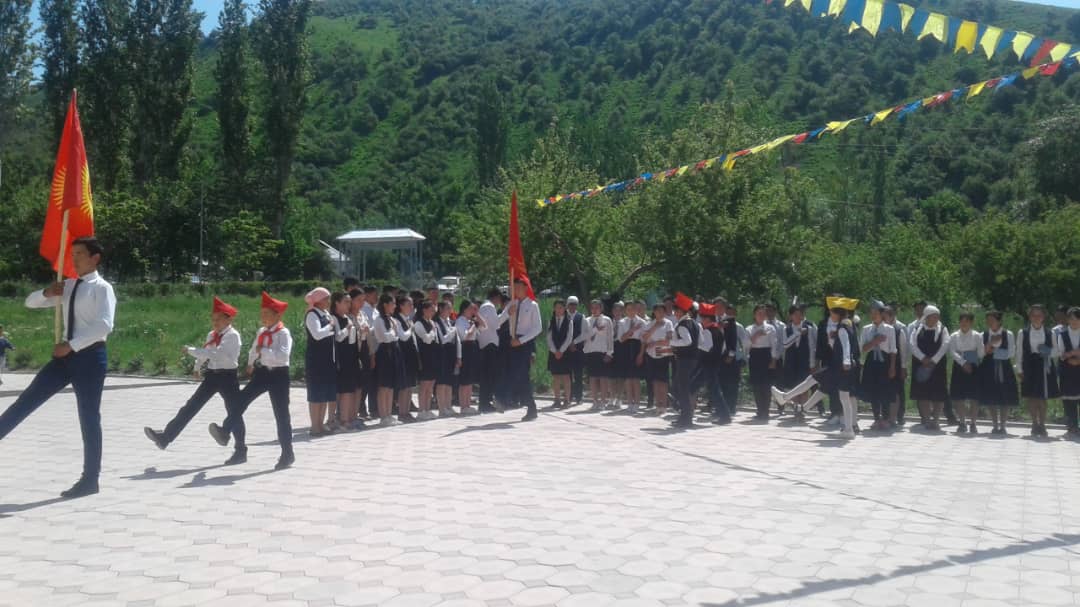 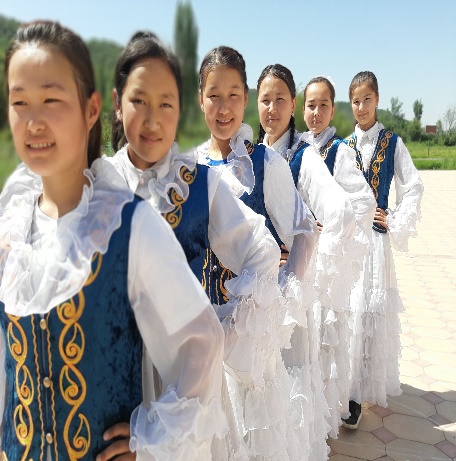 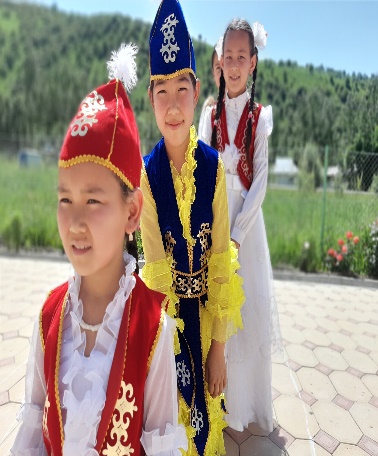 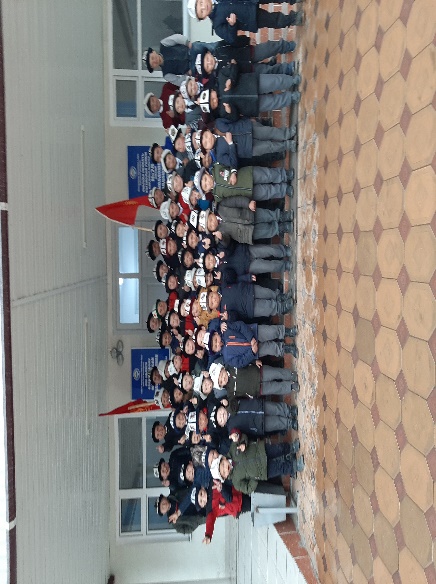 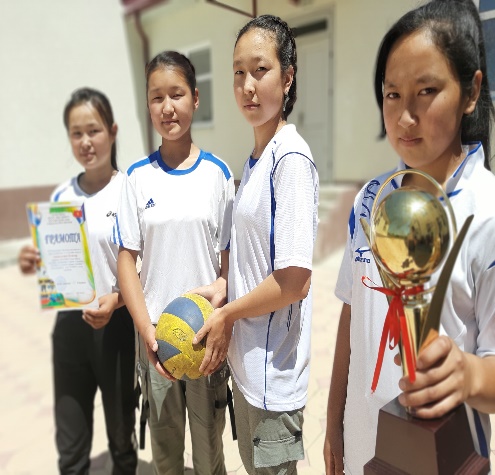 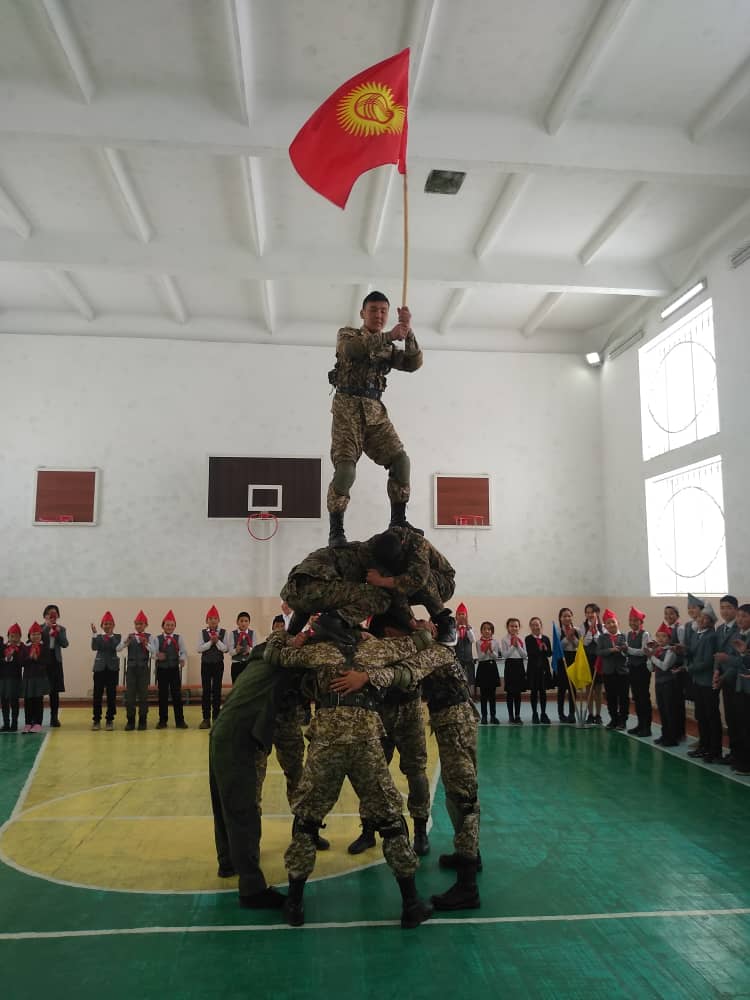           Ош облусу, Ъзгън району, Жаёы- Айыл   айылК\ръштърдъ курчуп, ъст\к- билиндик,Кармаштарда маёдай терге кириндик.Бир максатты къздъъ биздин жолубуз.Биздин курал достук, тынчтык, биримдик.1- сентябрь  «Билим к\н\»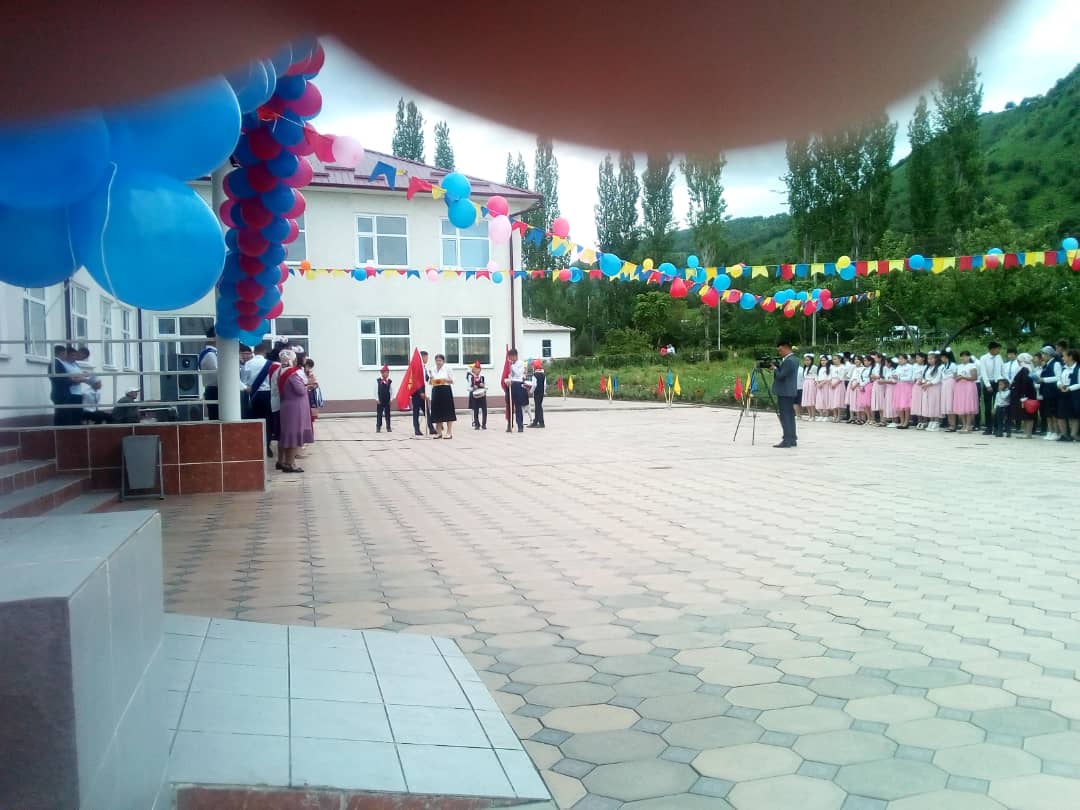 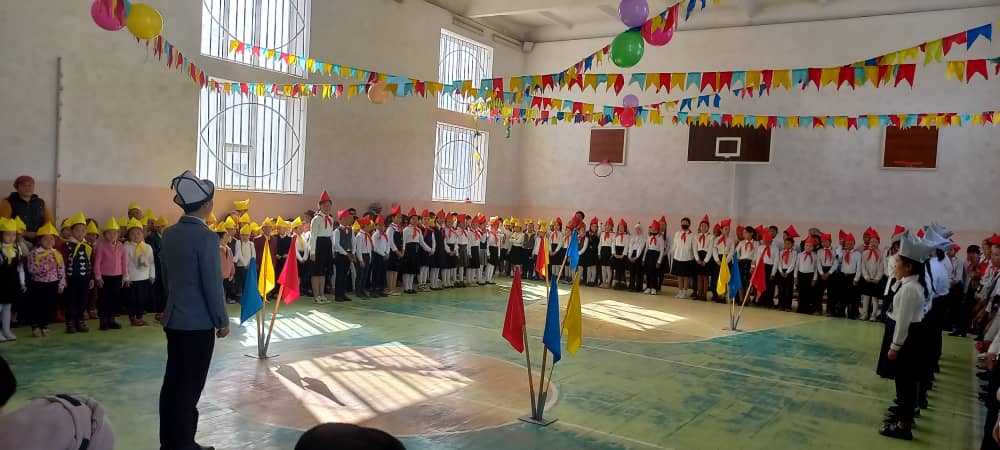 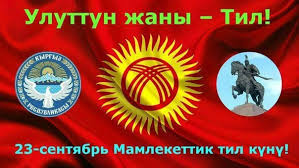 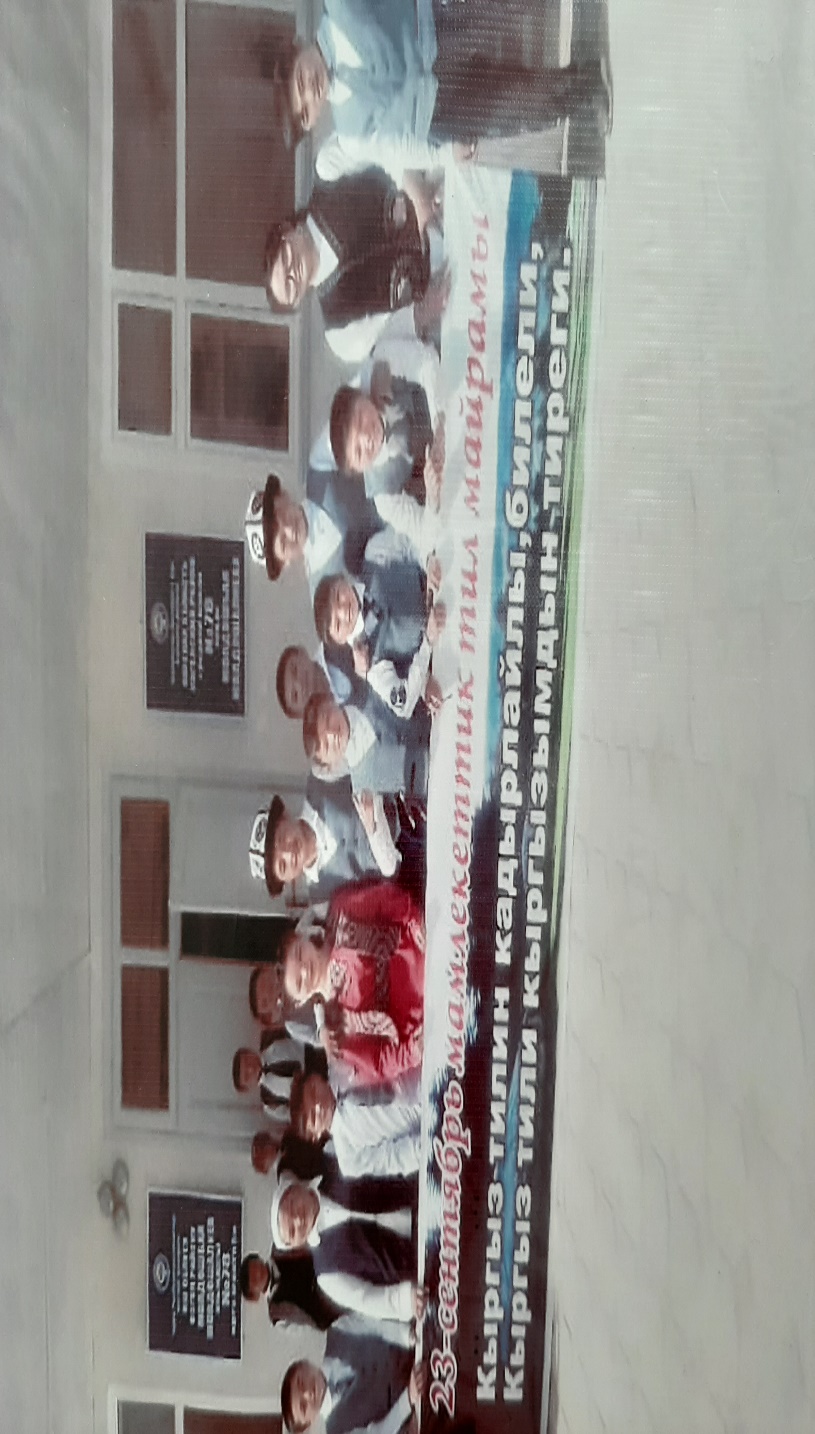 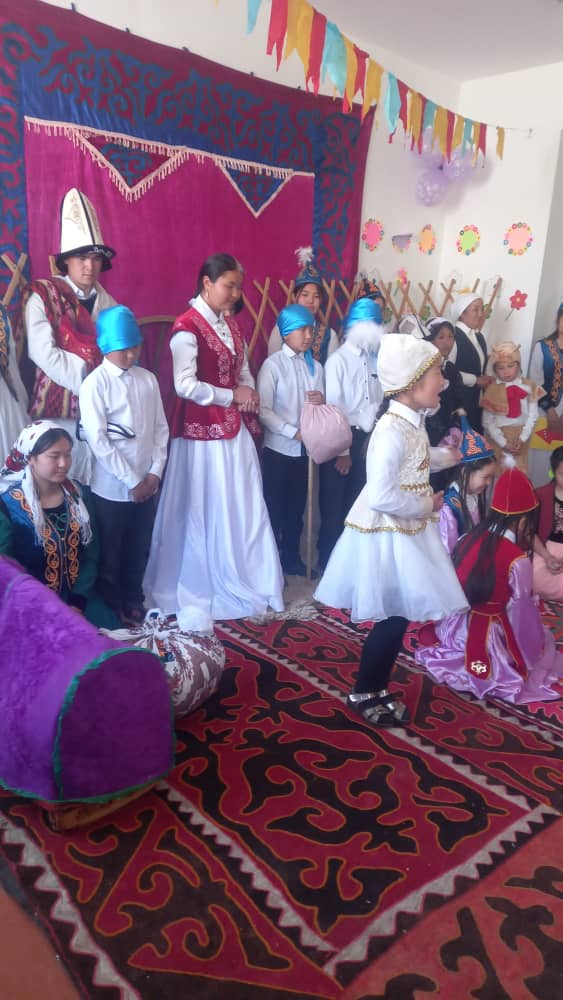 К\з майрамы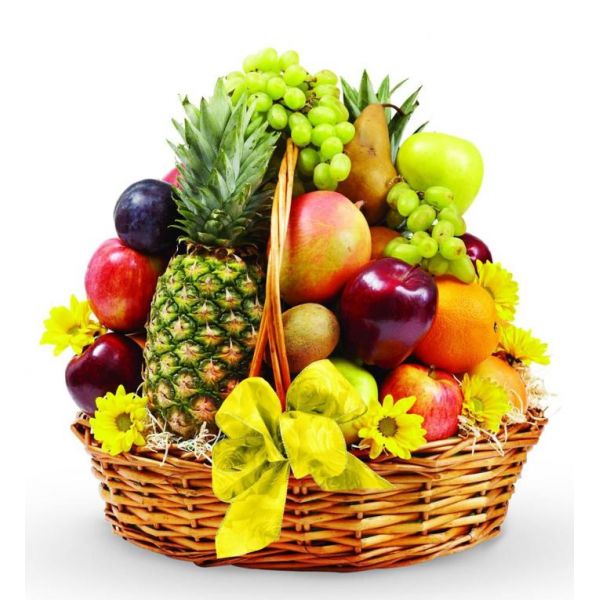 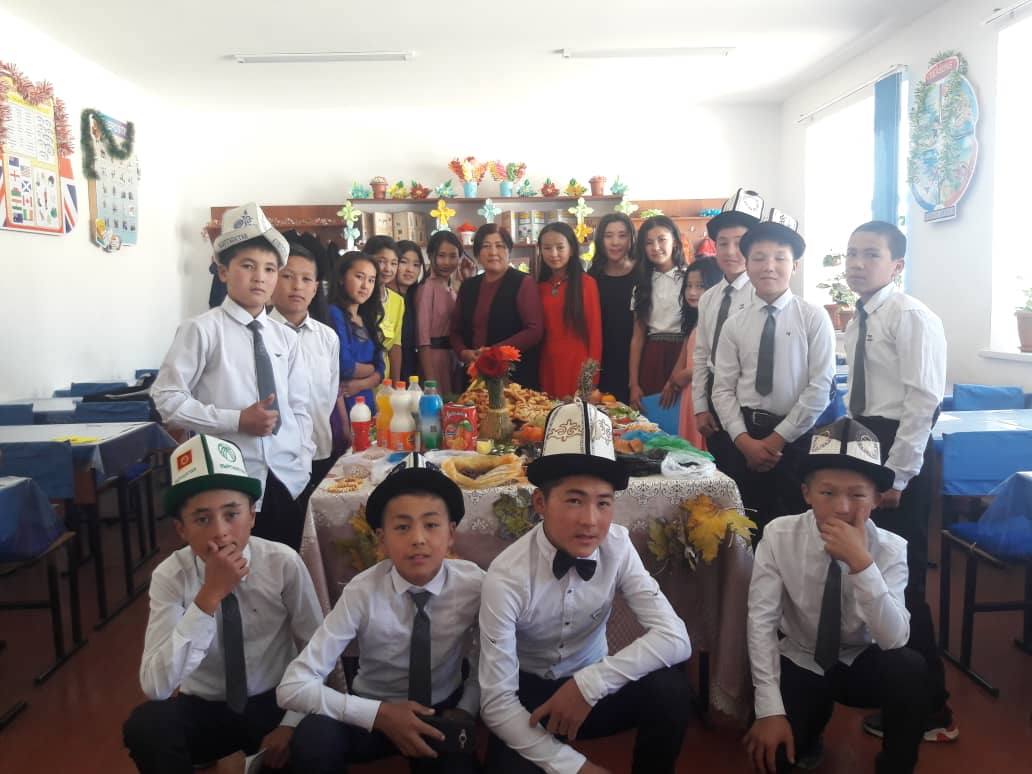 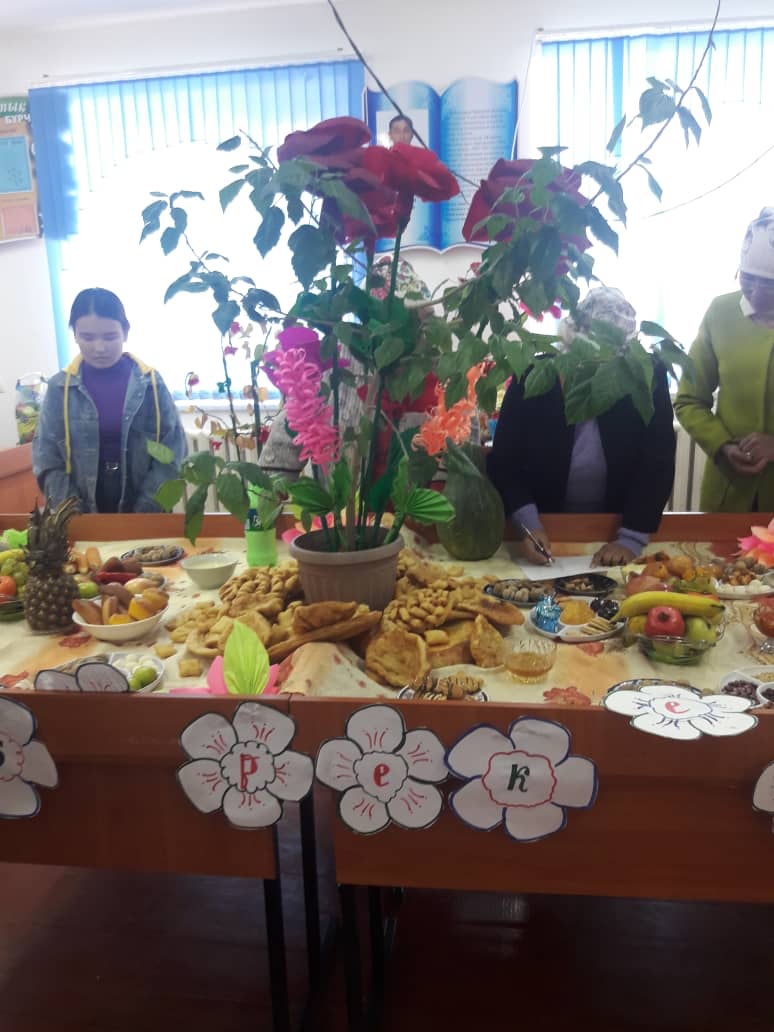 10-ноябрь-« Б\тк\л д\йнъл\к жаштар к\н\нъ» карата салтанаттуу жыйын.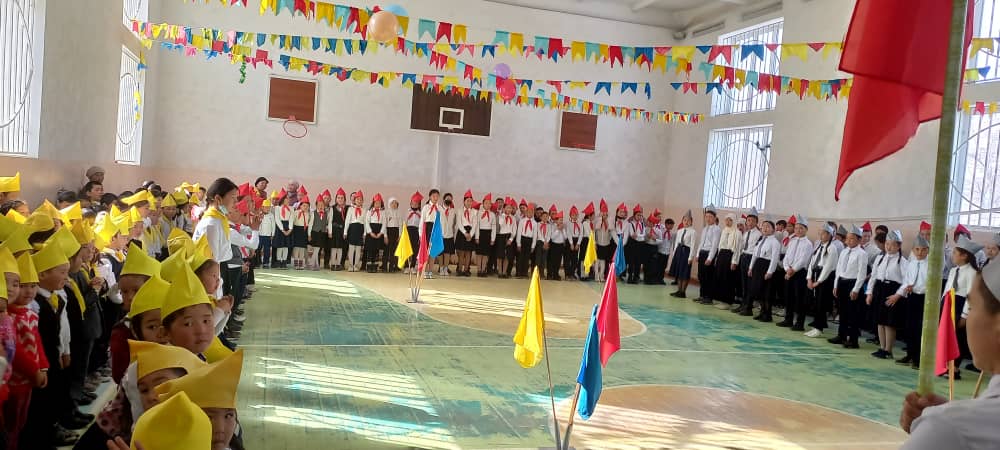 1- декабрь  «СПИДке каршы к\ръш\\ к\н\»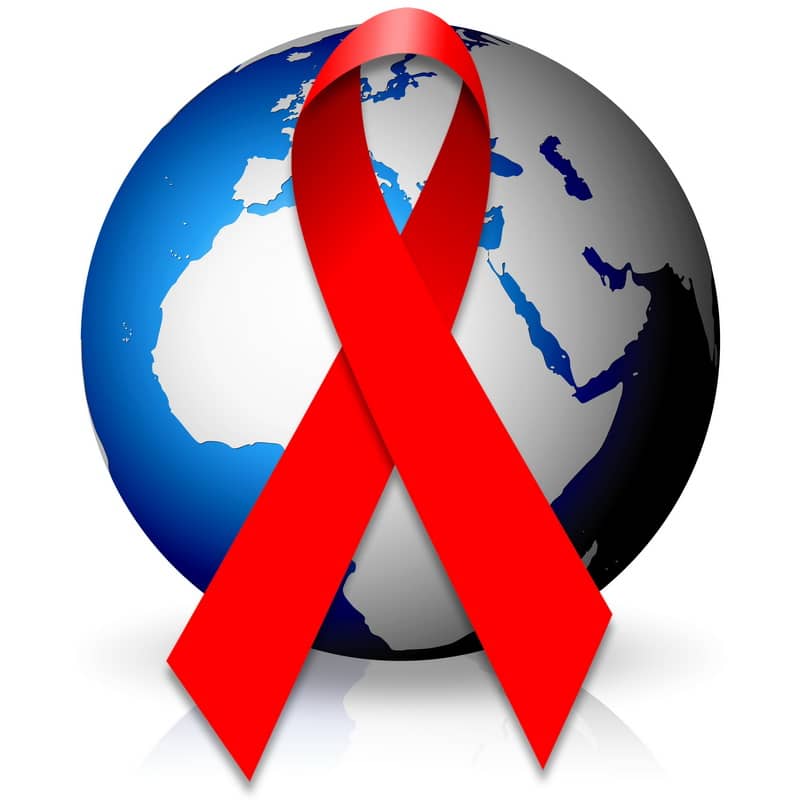 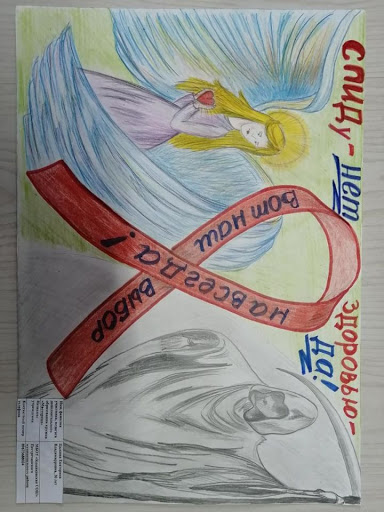 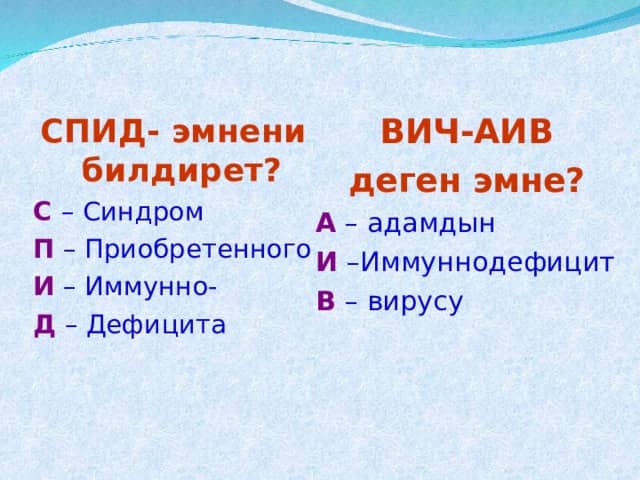 Ч. Айтматов жана Аалам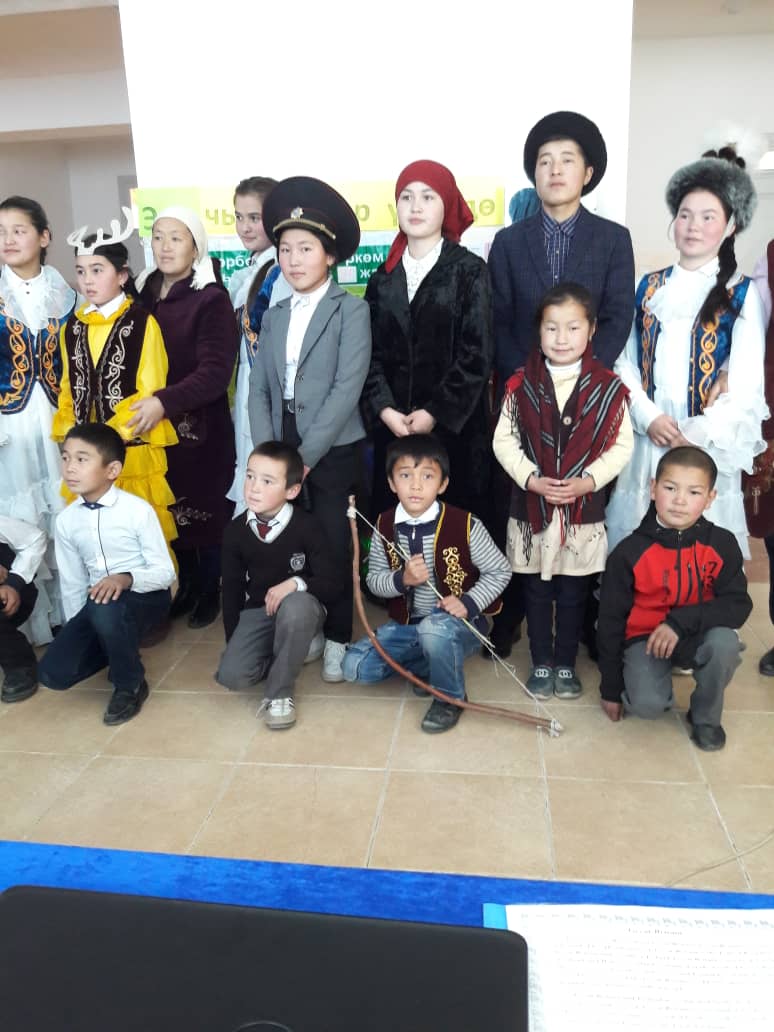 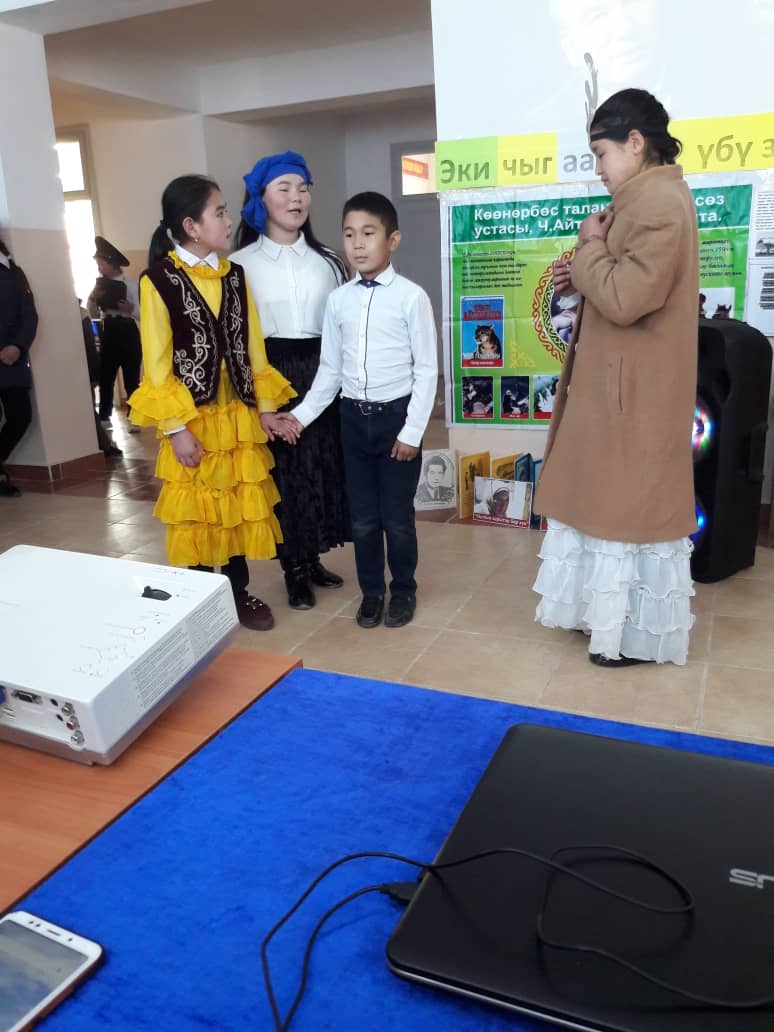 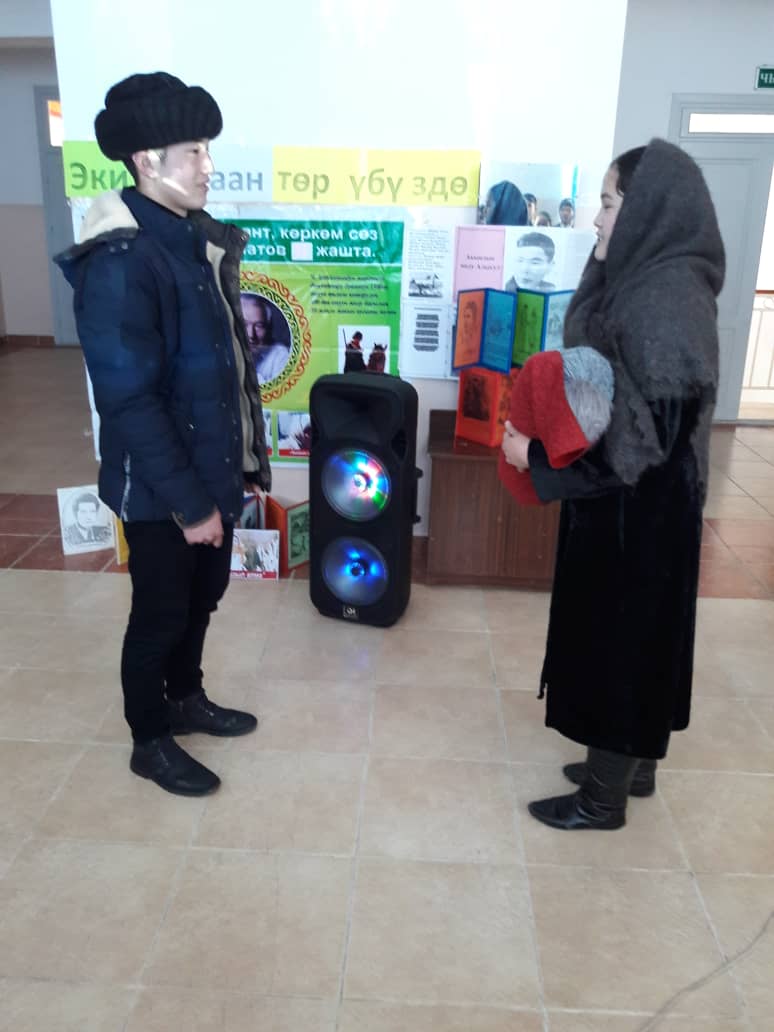 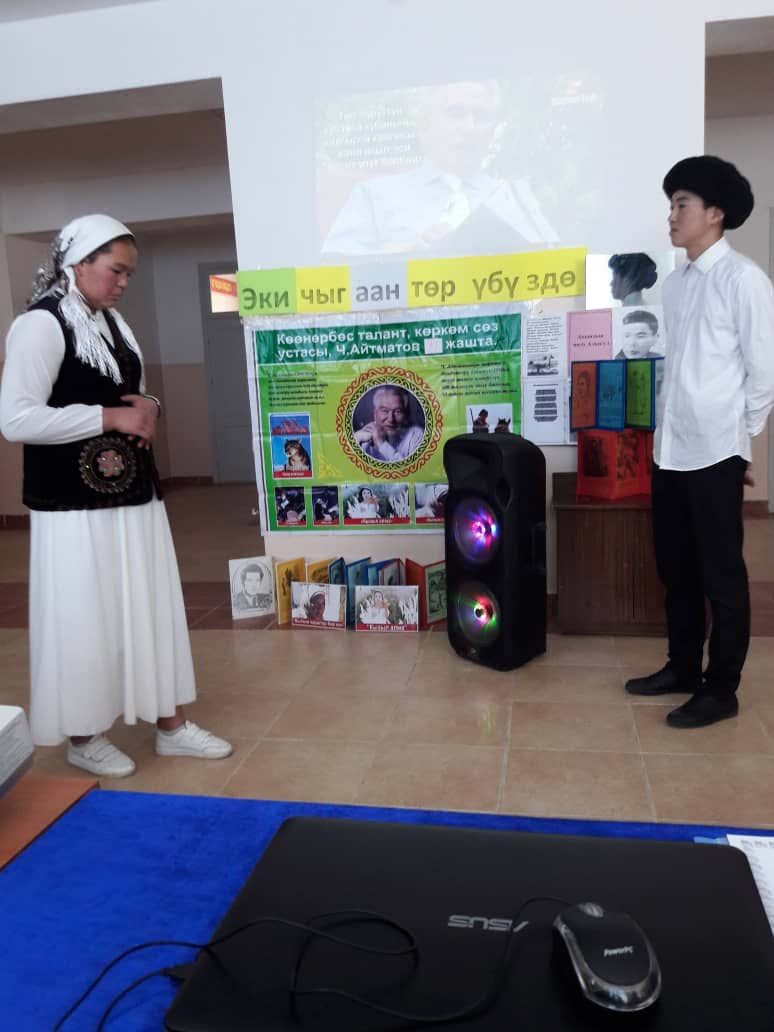 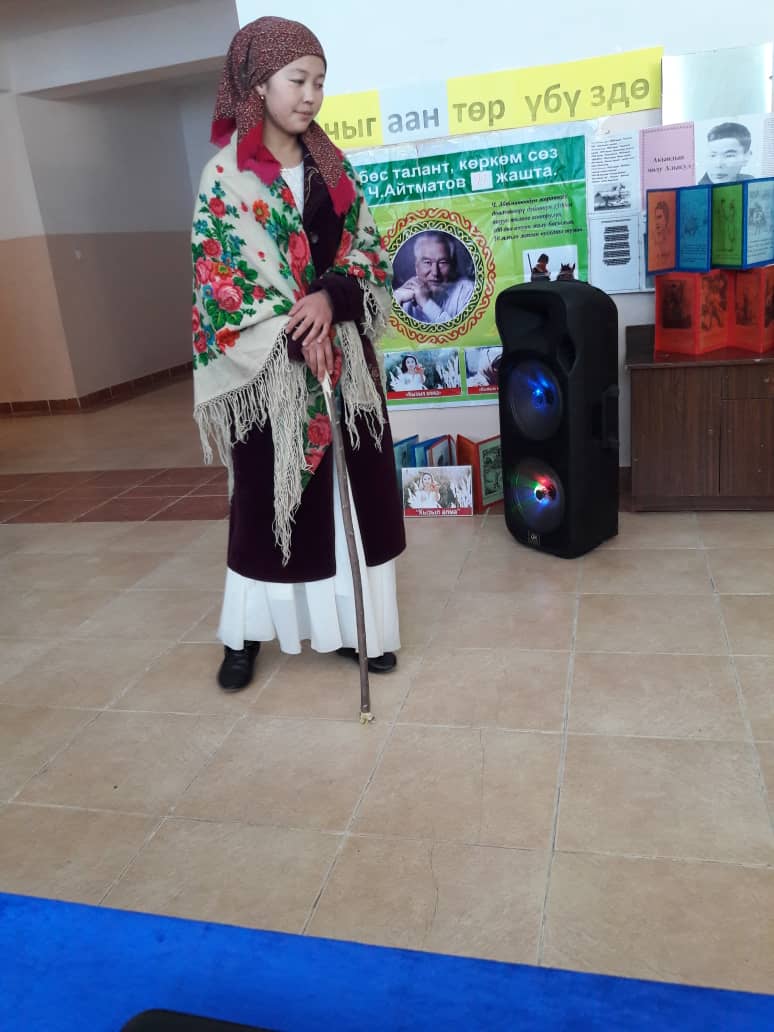 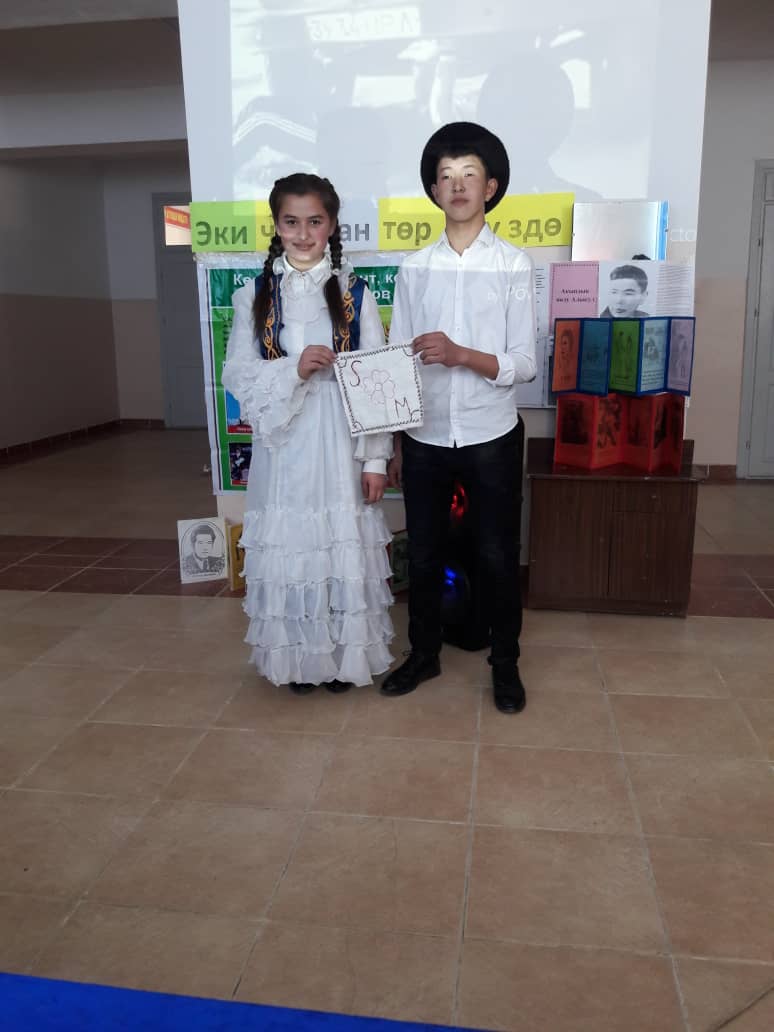 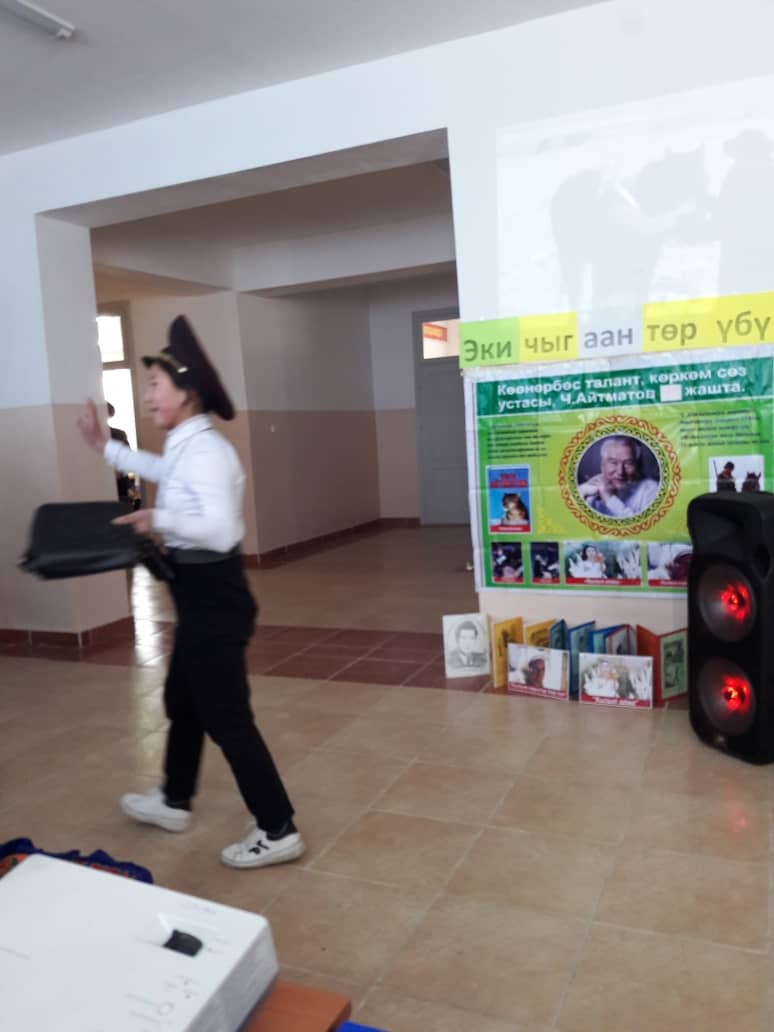 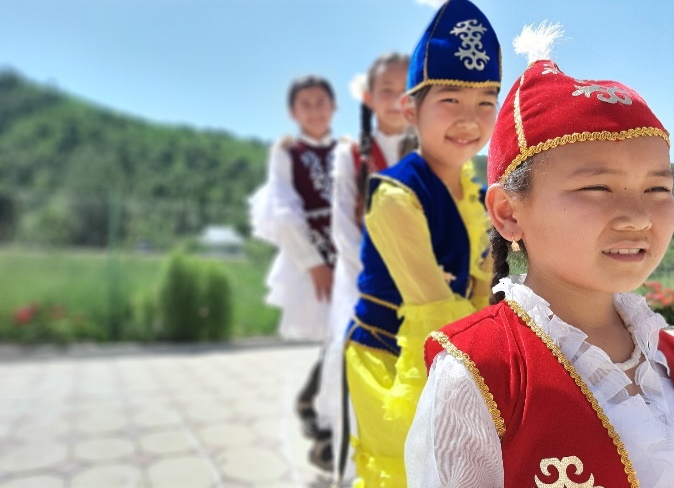 «Жаёы- жылга кооз балаты» Балаты майрамы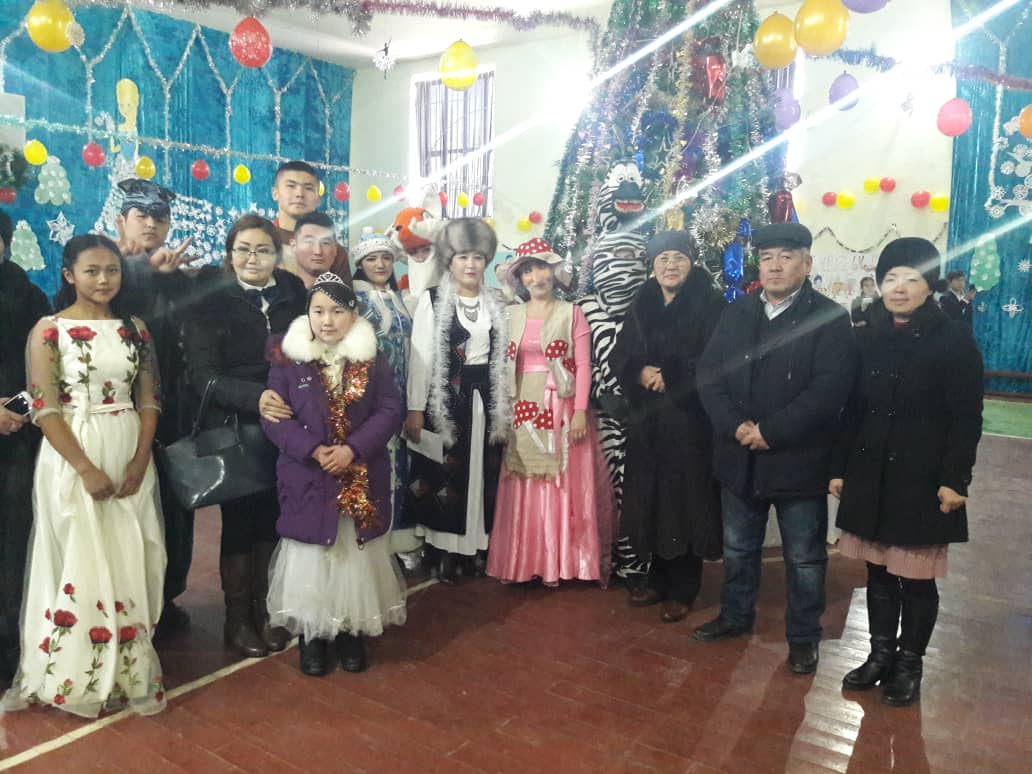 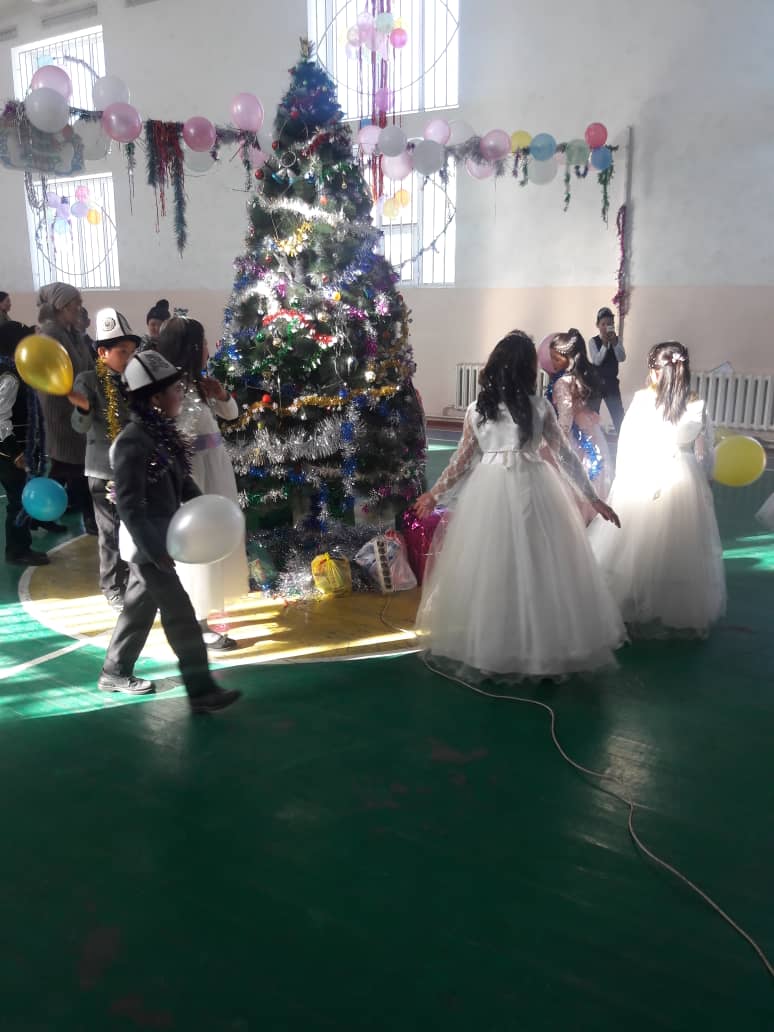 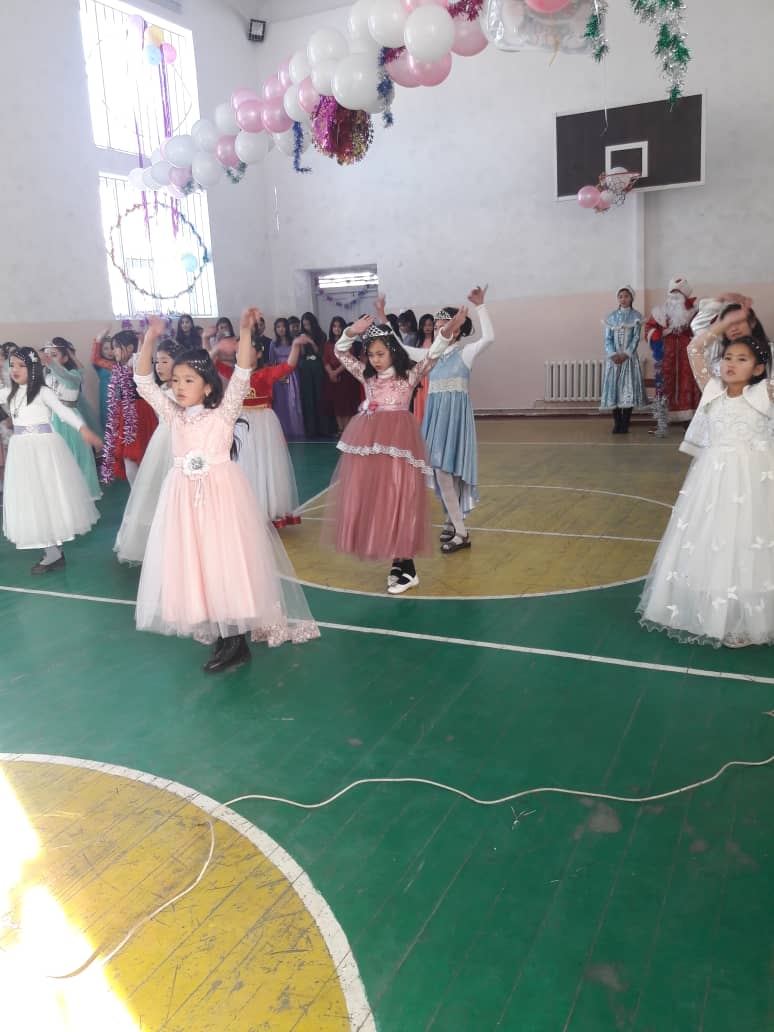 21- февраль «Б\тк\л д\йнъл\к эне тил к\н\»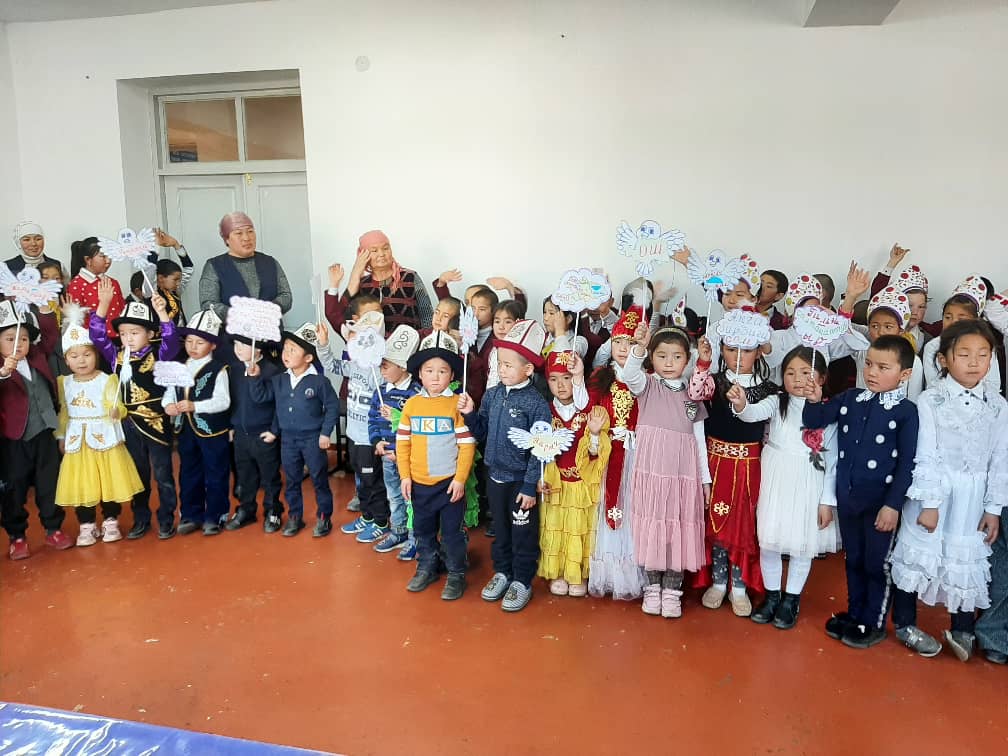 23- февраль- «Ата- Мекенди коргоочулардын к\н\нъ» карата салтанаттуу жыйын.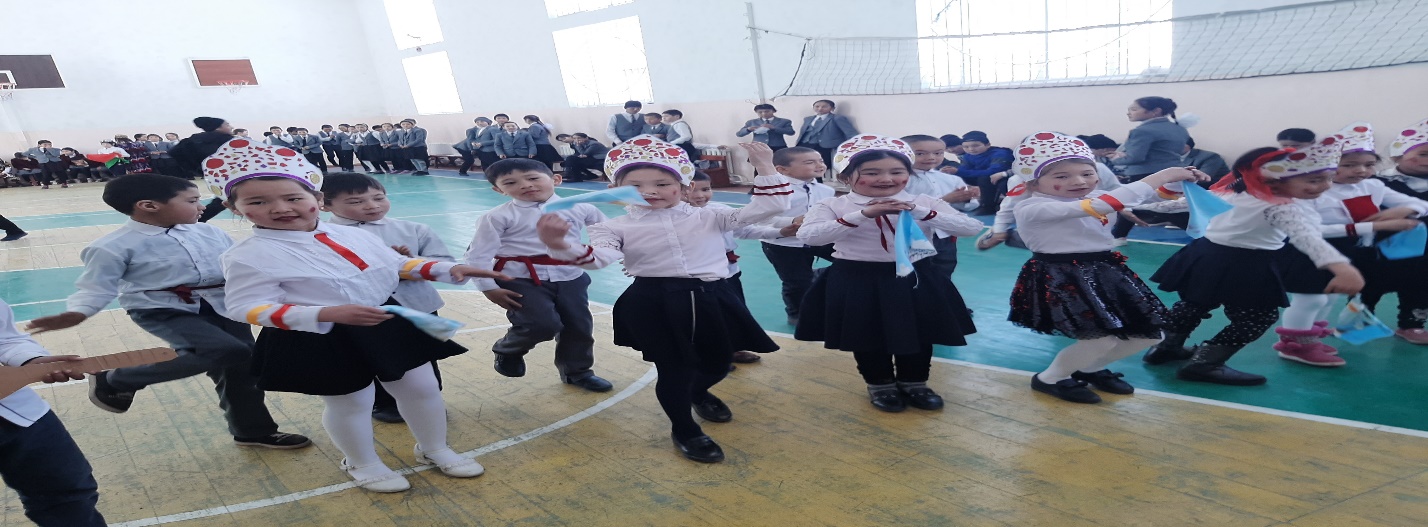 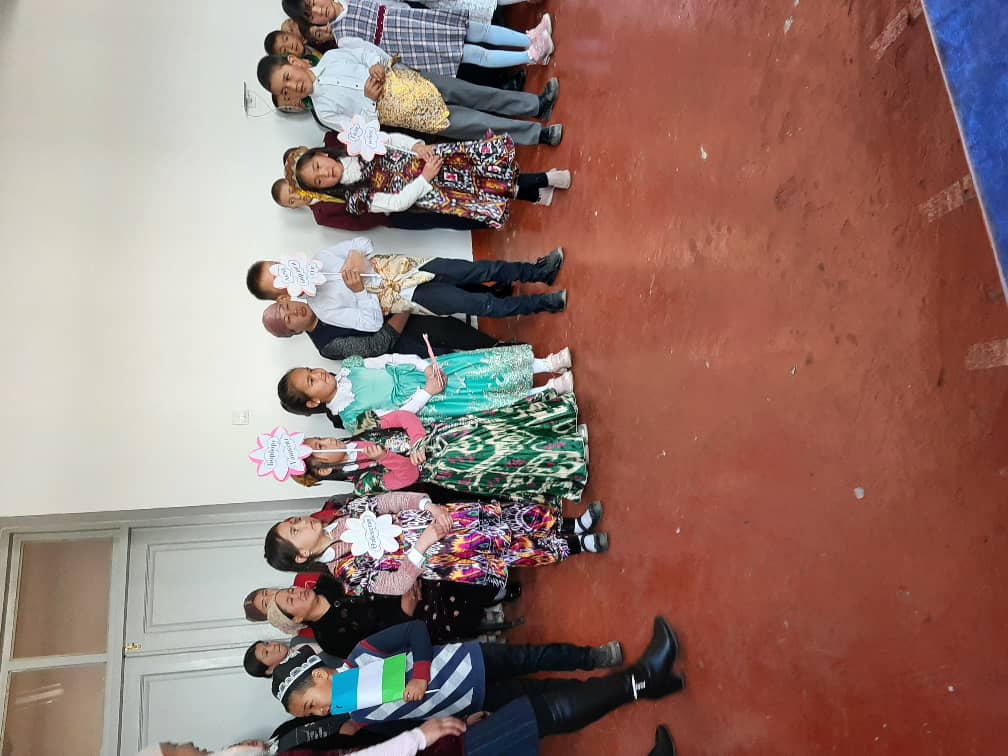 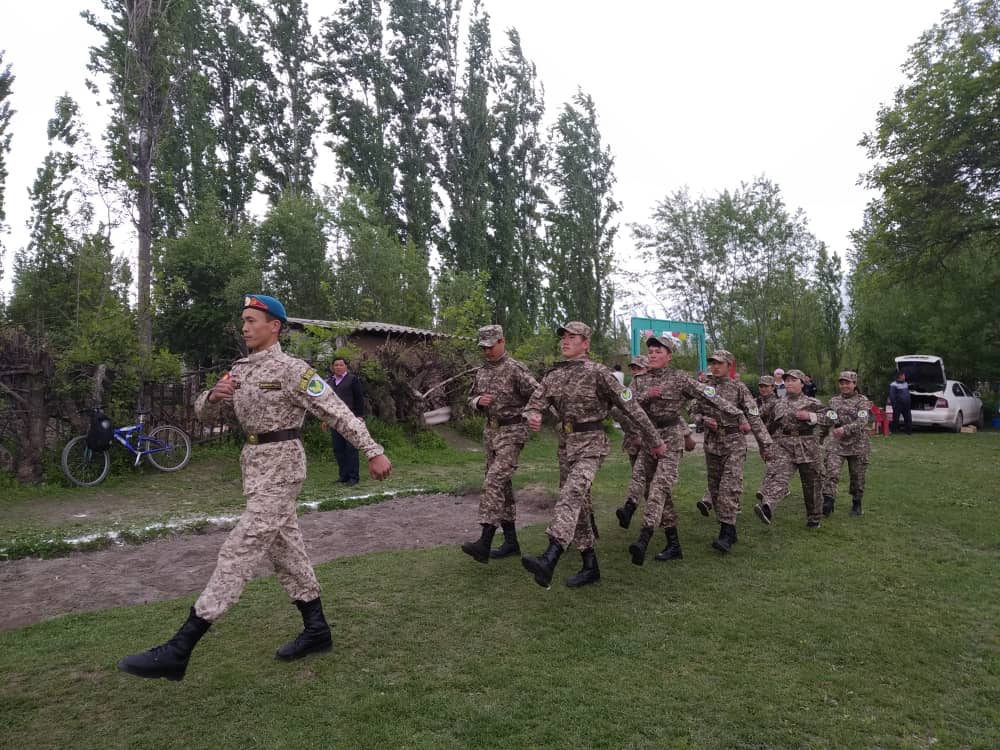 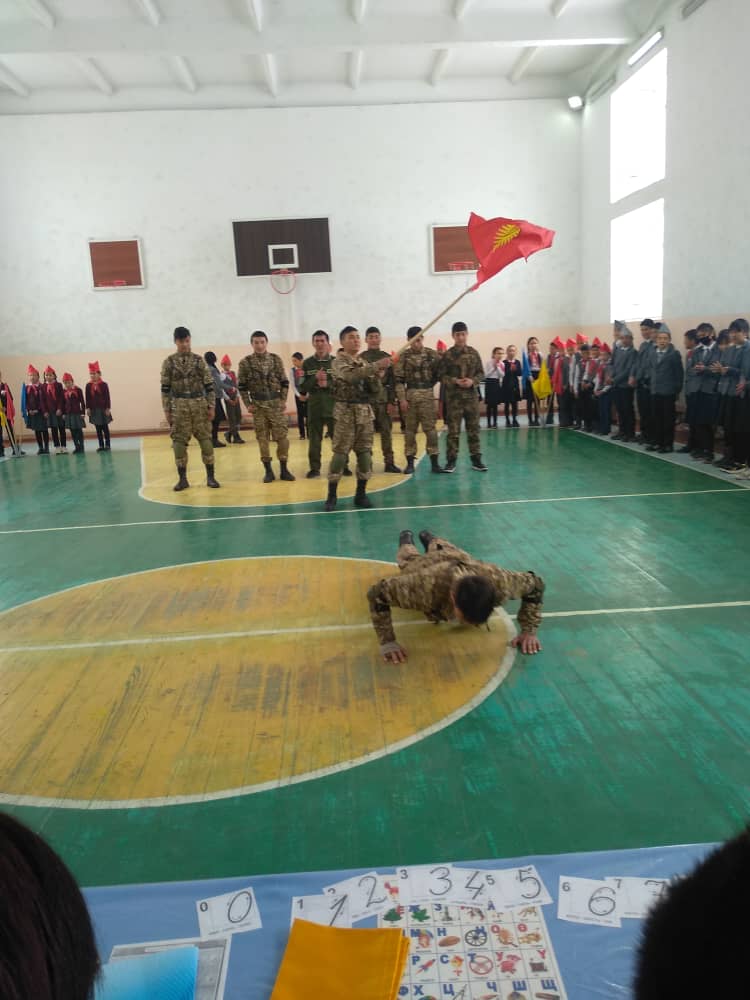 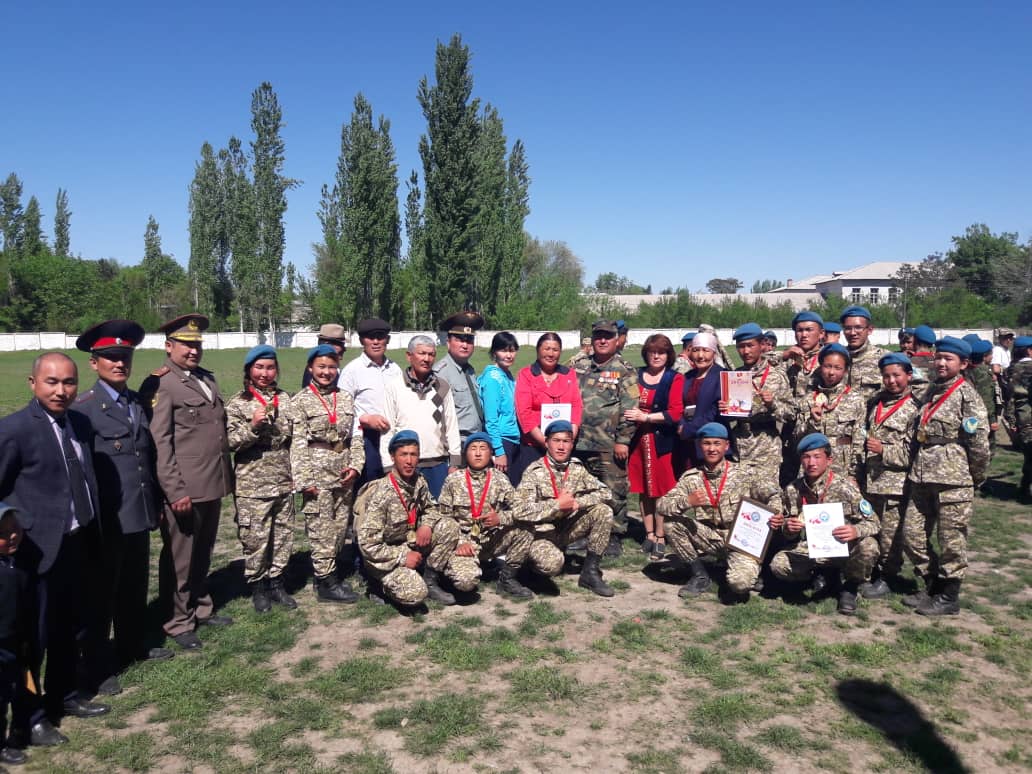 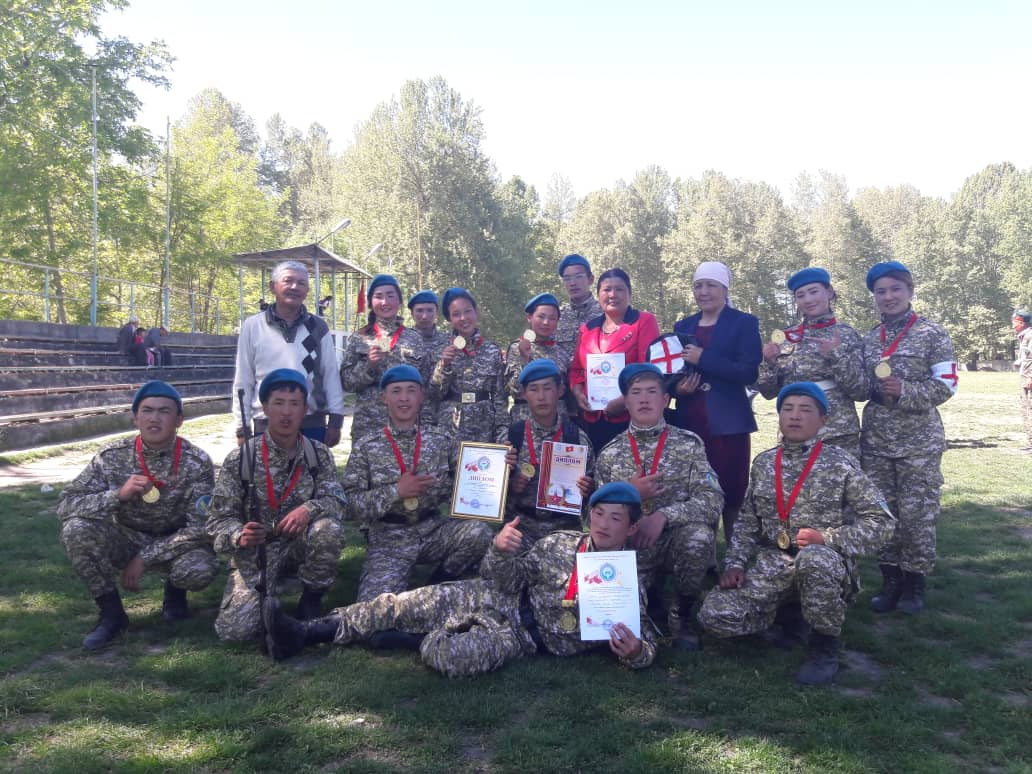 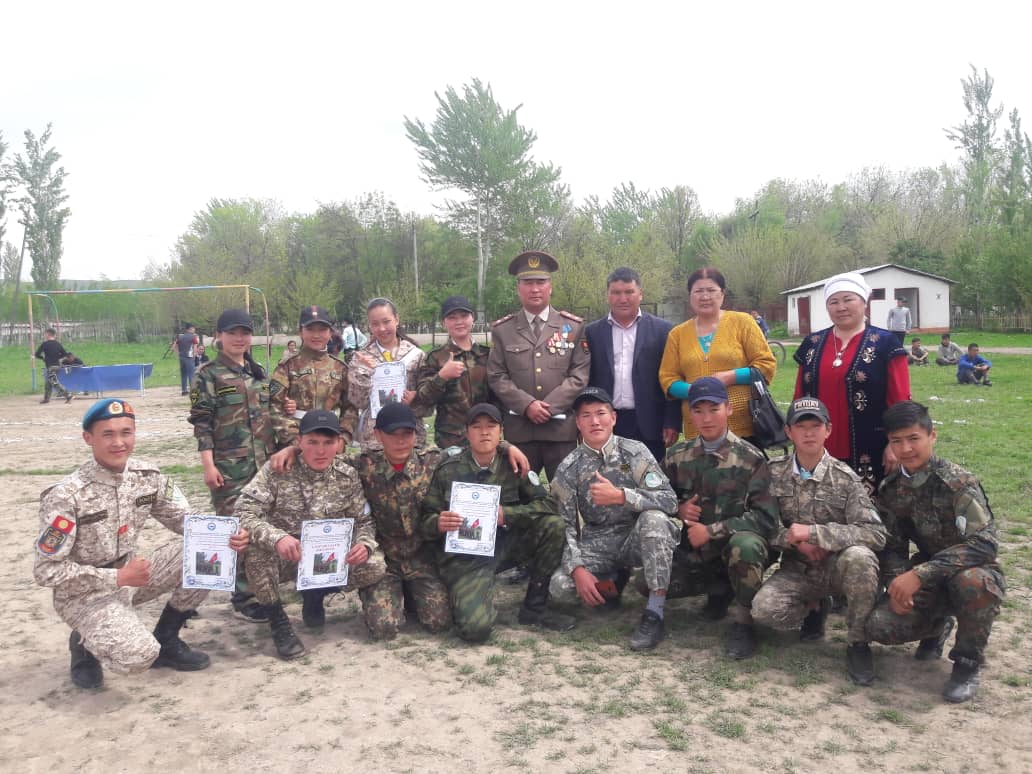 5- март « Ак калпак к\н\»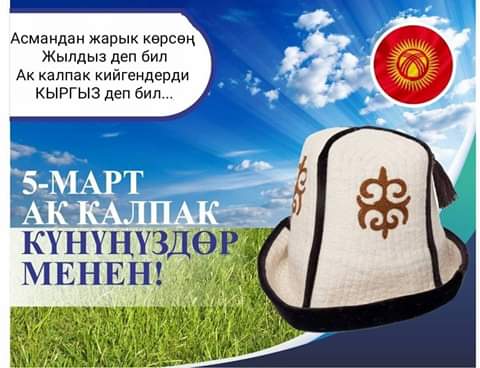 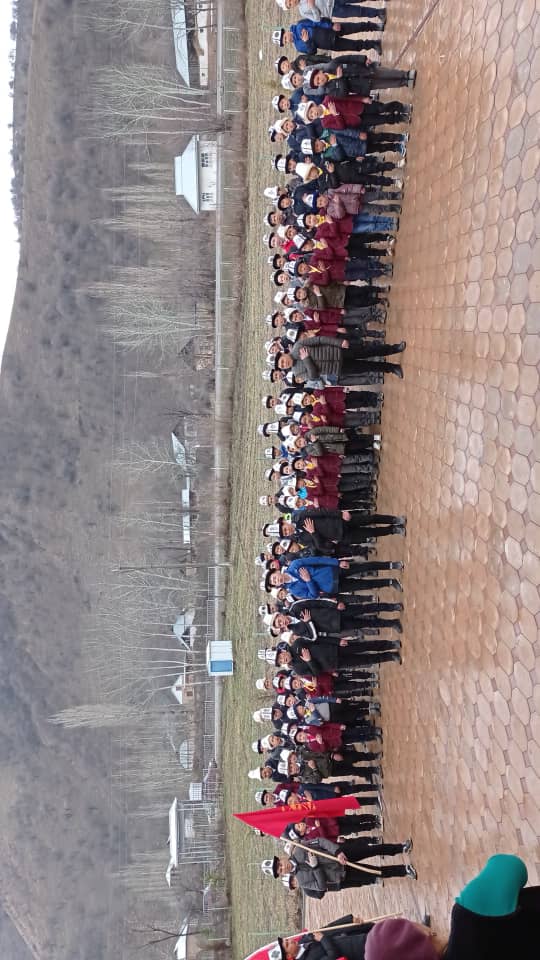 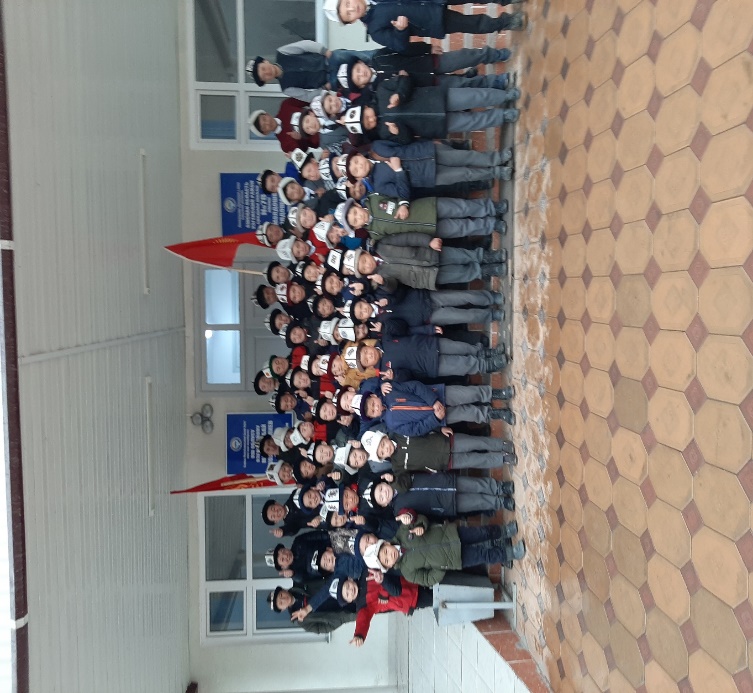 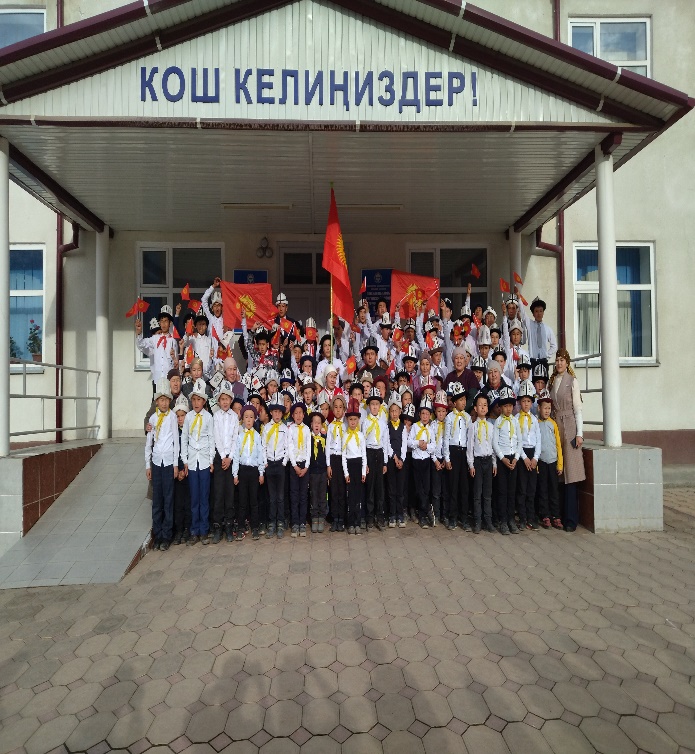 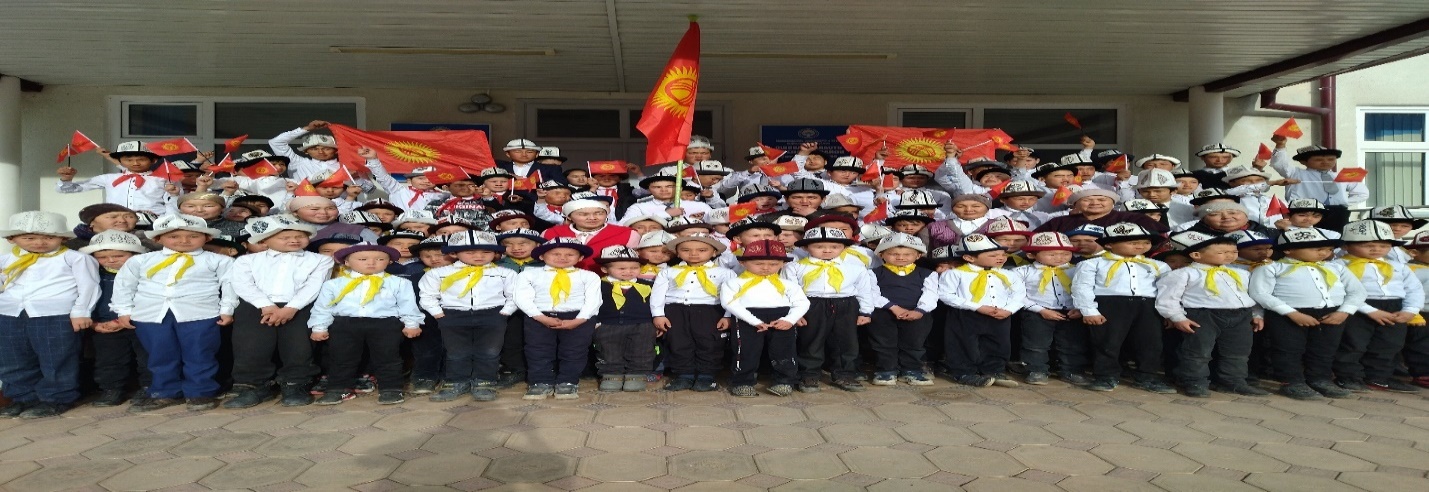         8- март  «Аялдардын эл аралык к\н\»              «Менин апам» аттуу концерт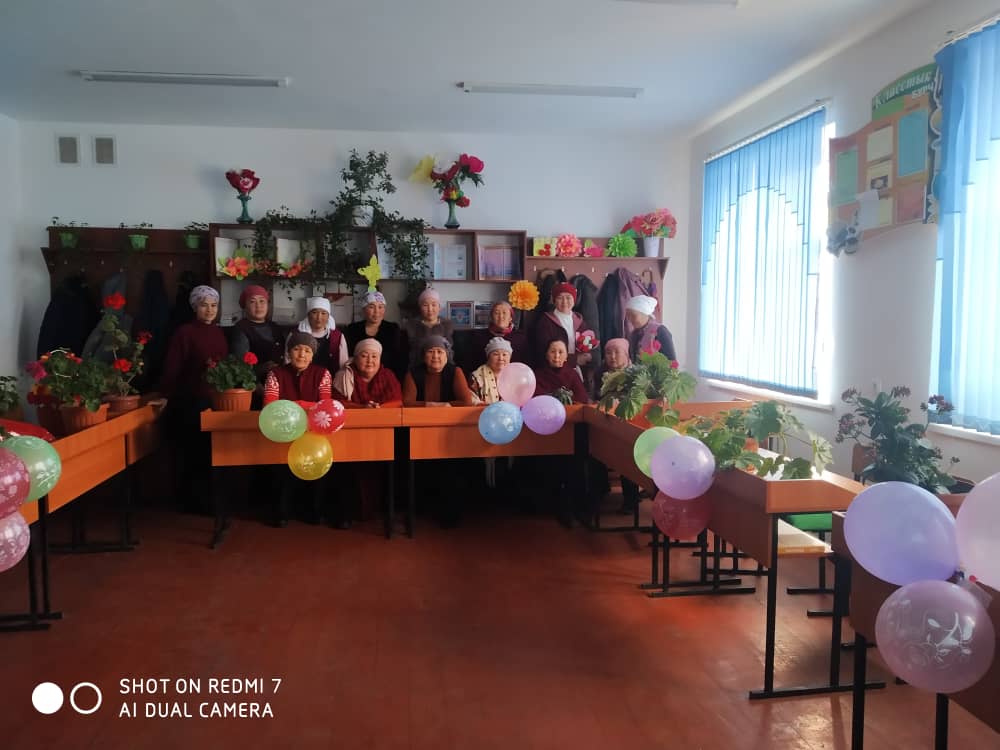 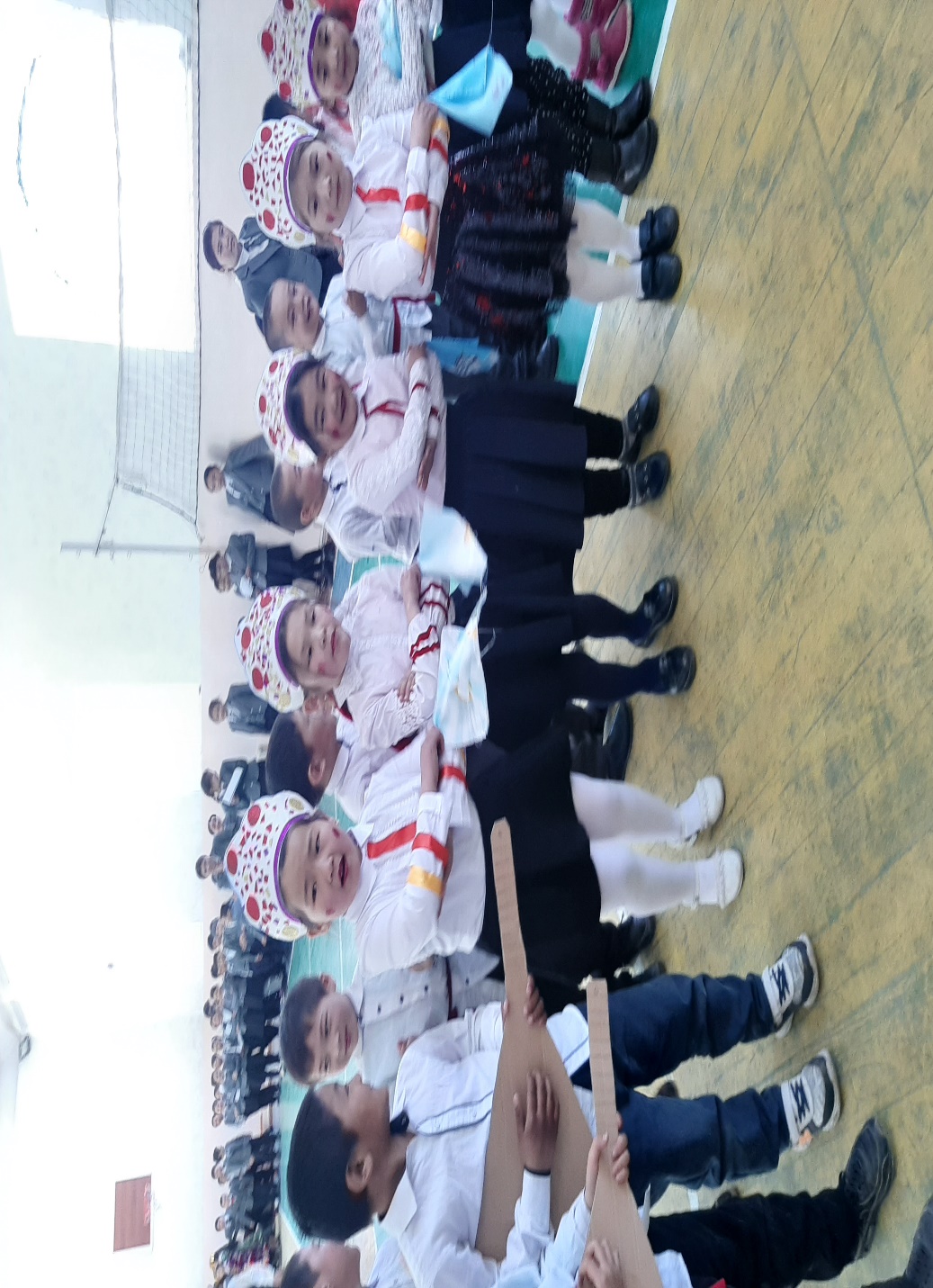                      Короновирус оорусун алдын алуу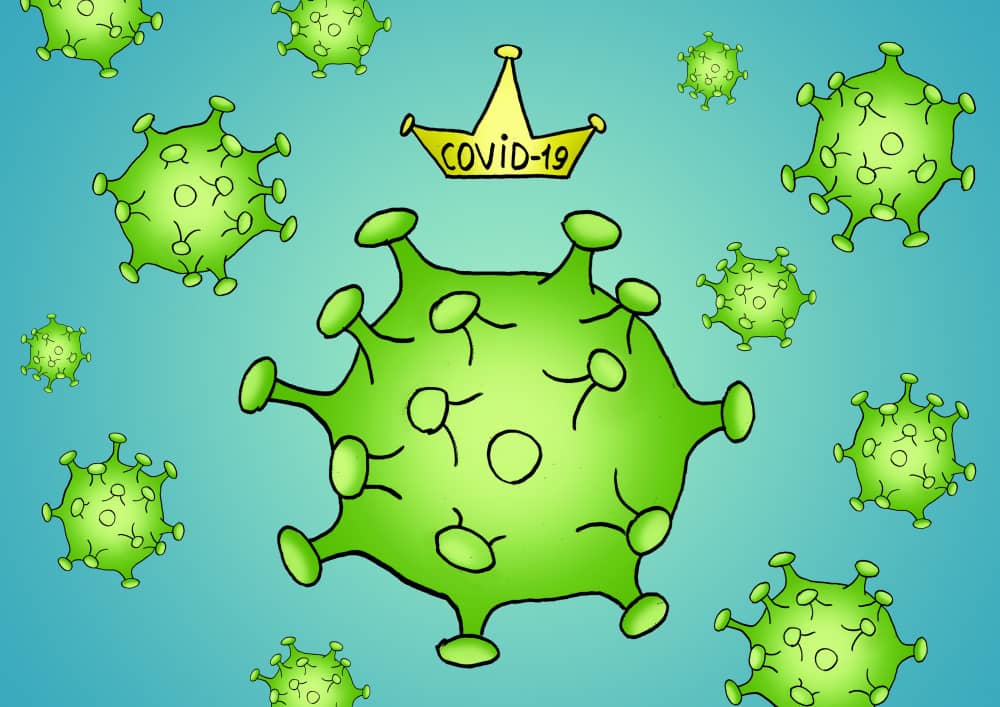 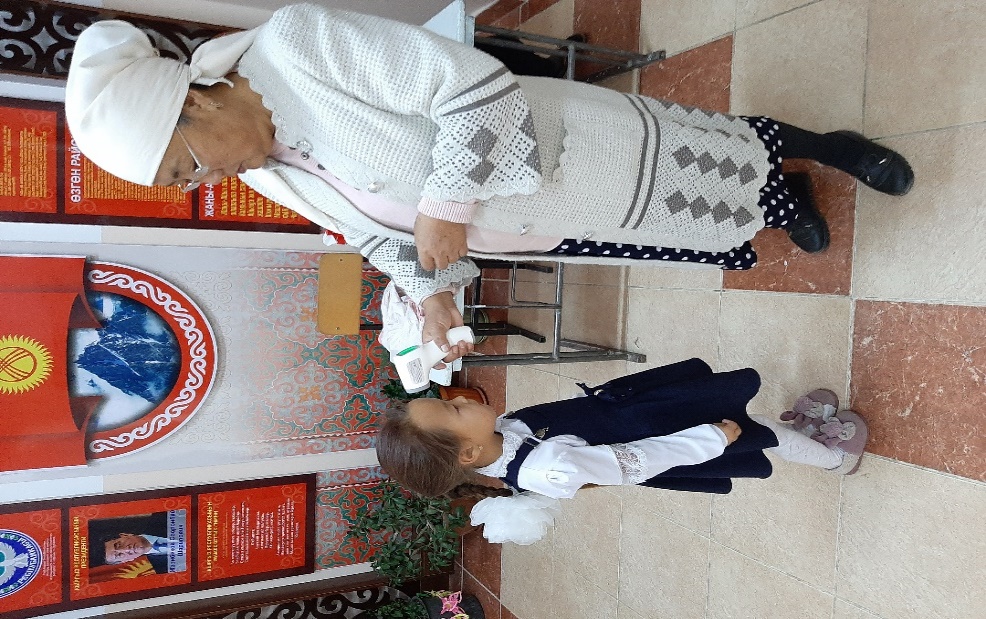 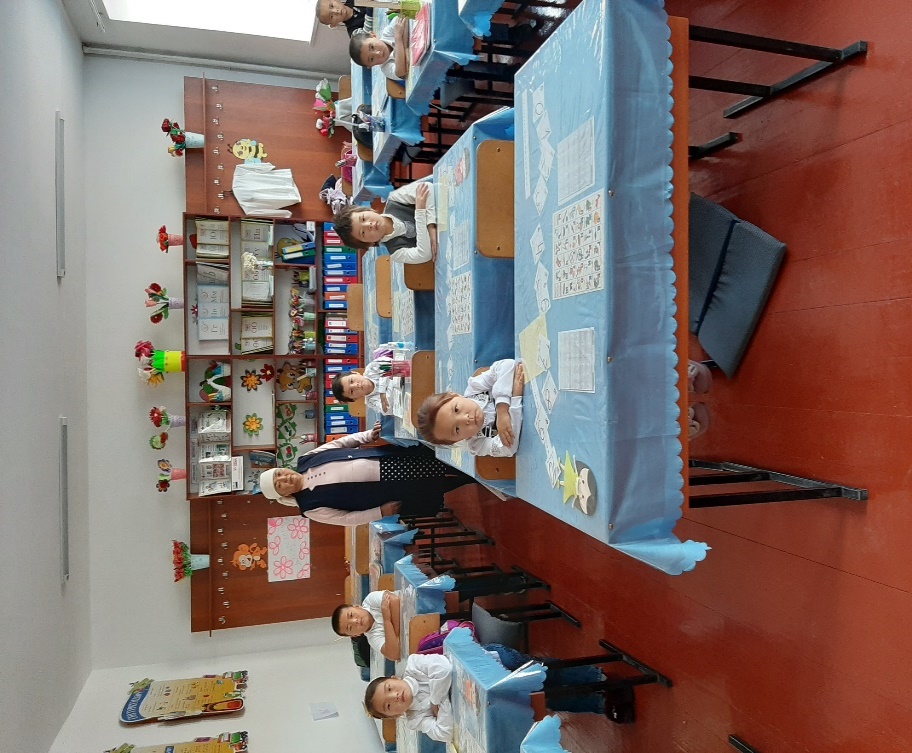    24- март «Кургак учукка каршы к\ръш\\ к\н\!» 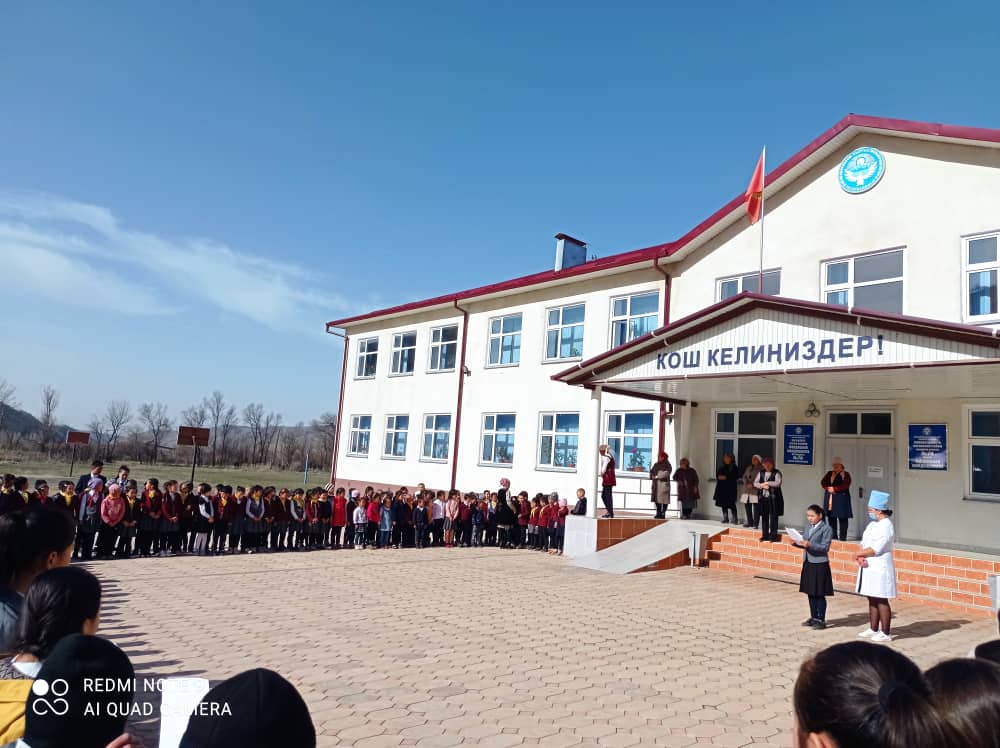 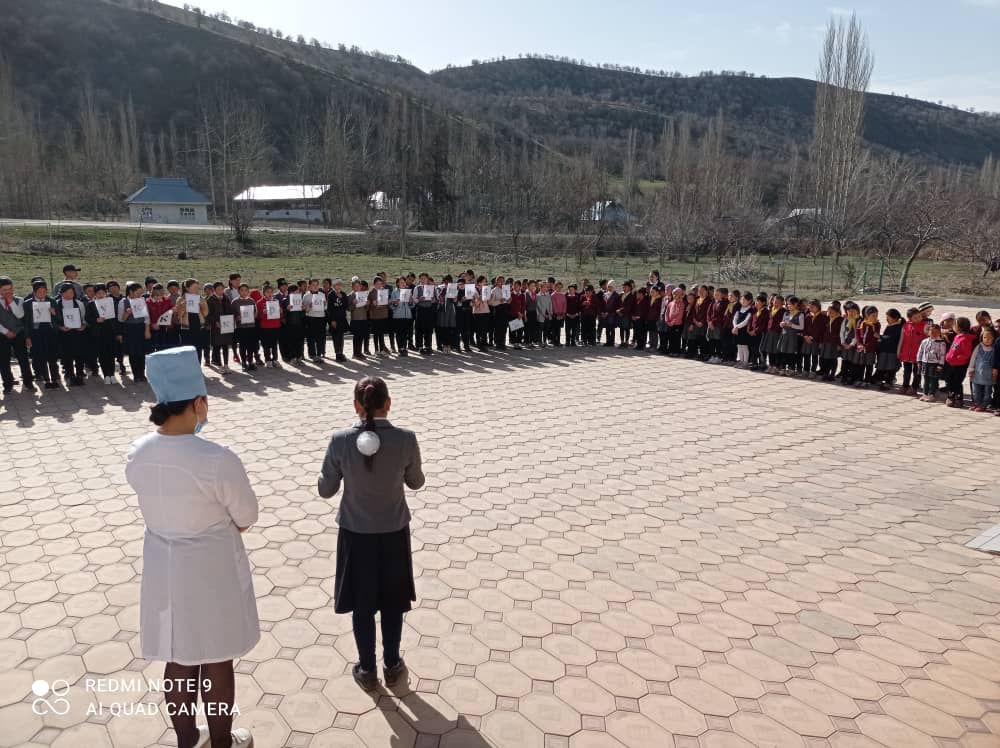 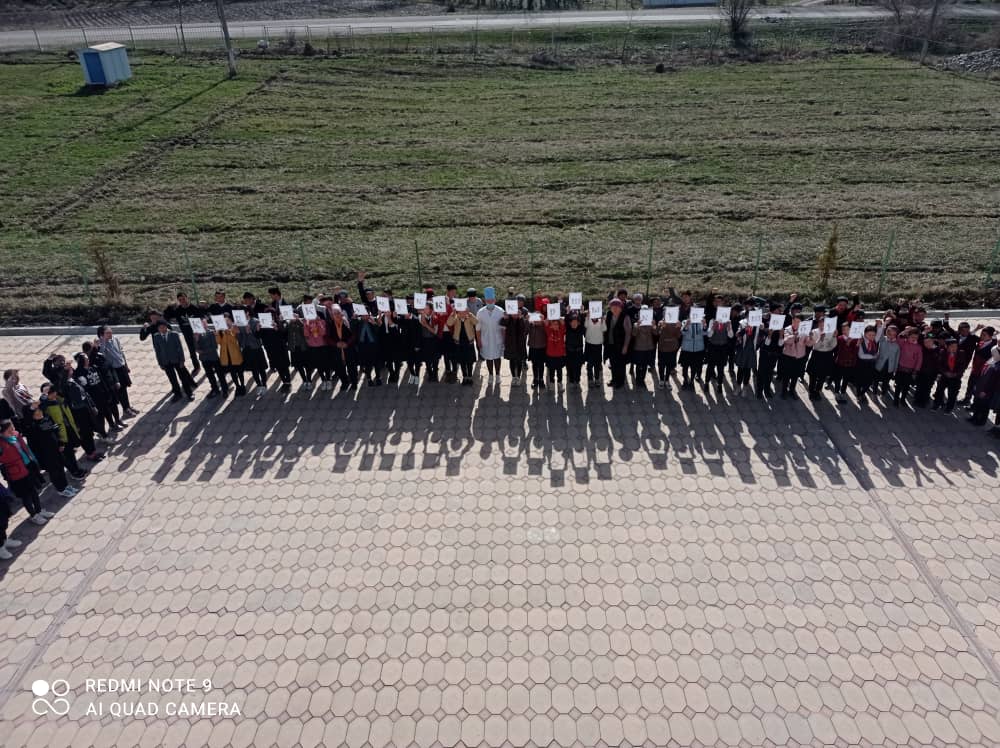 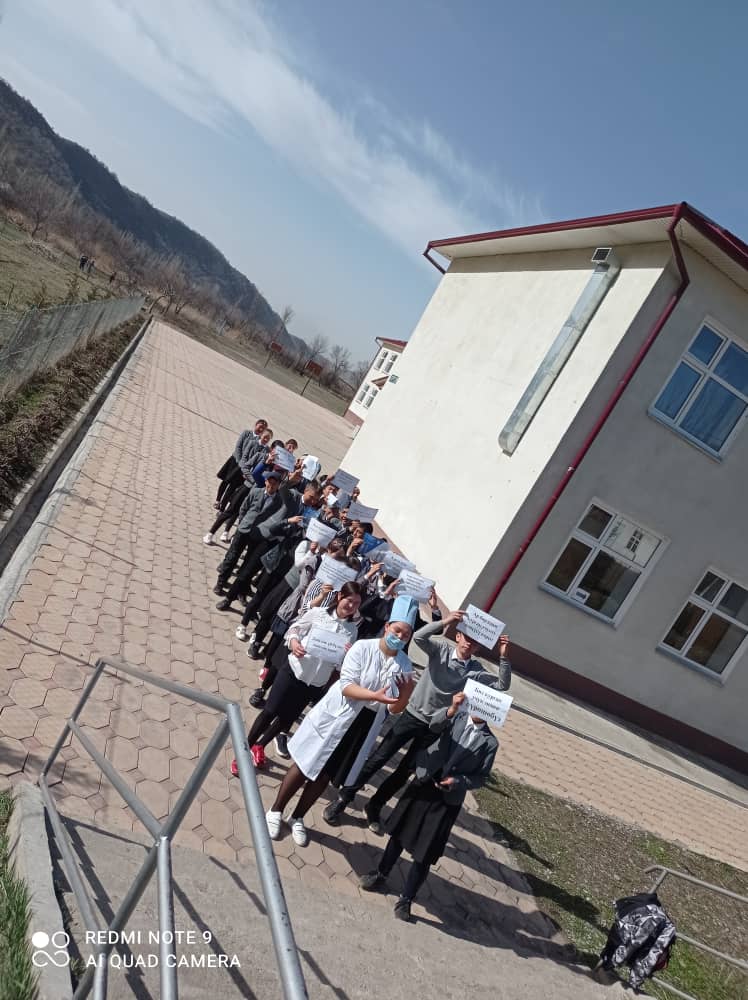 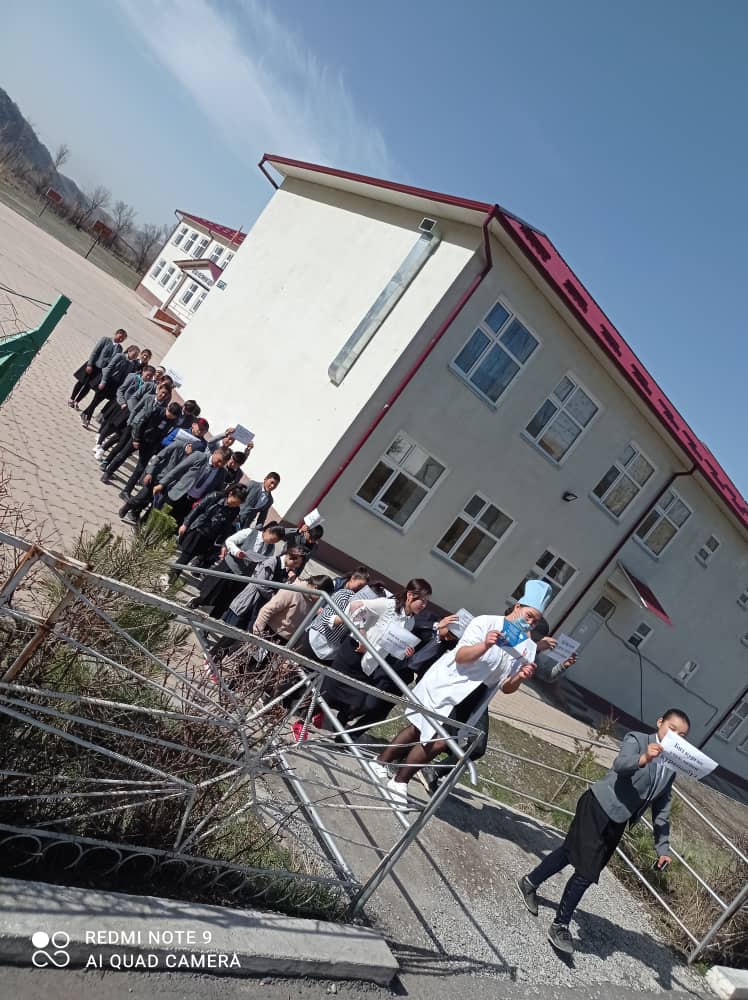 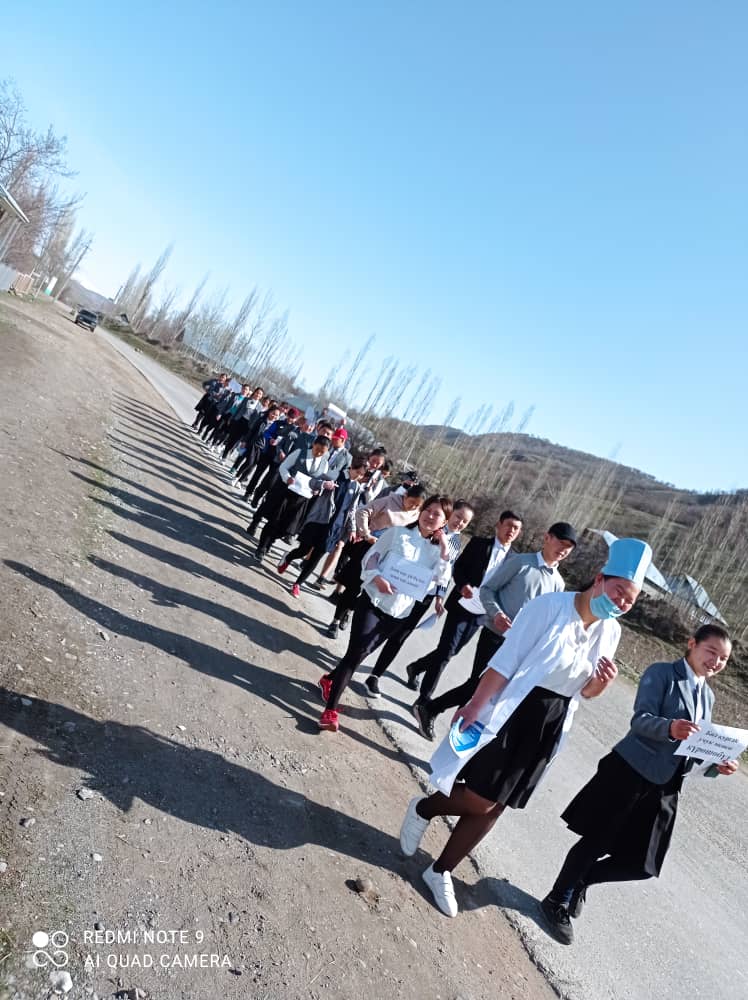                                  Нооруз  майрамы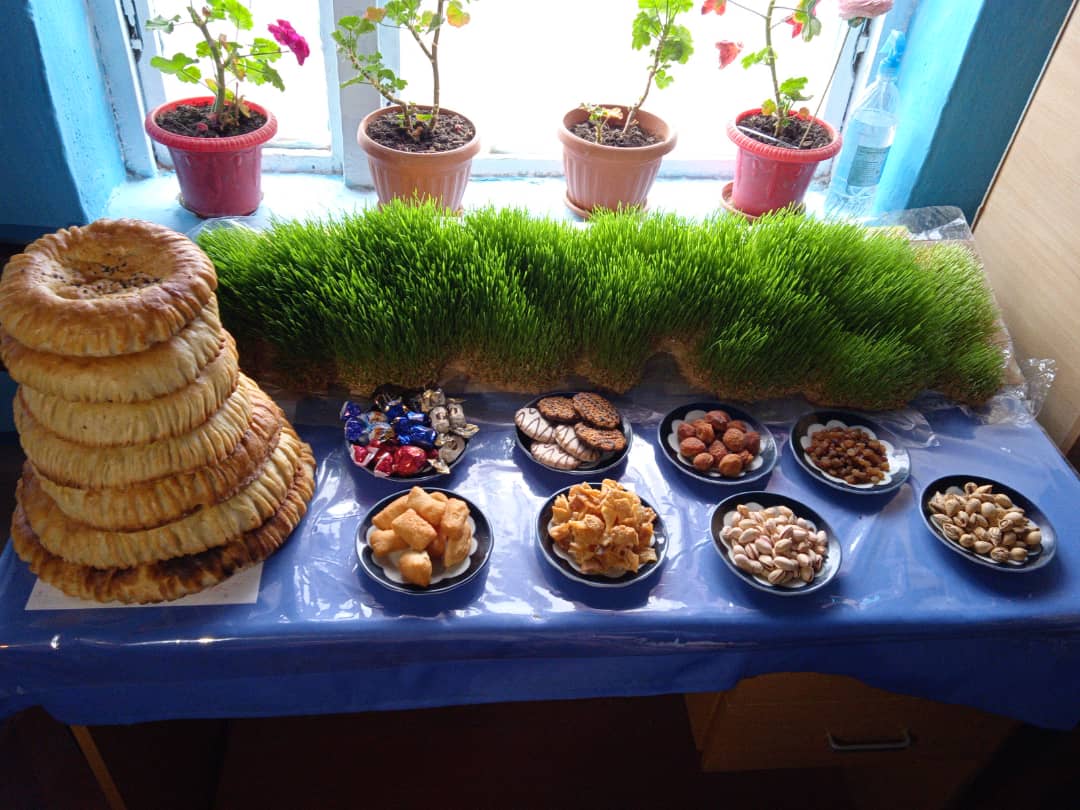 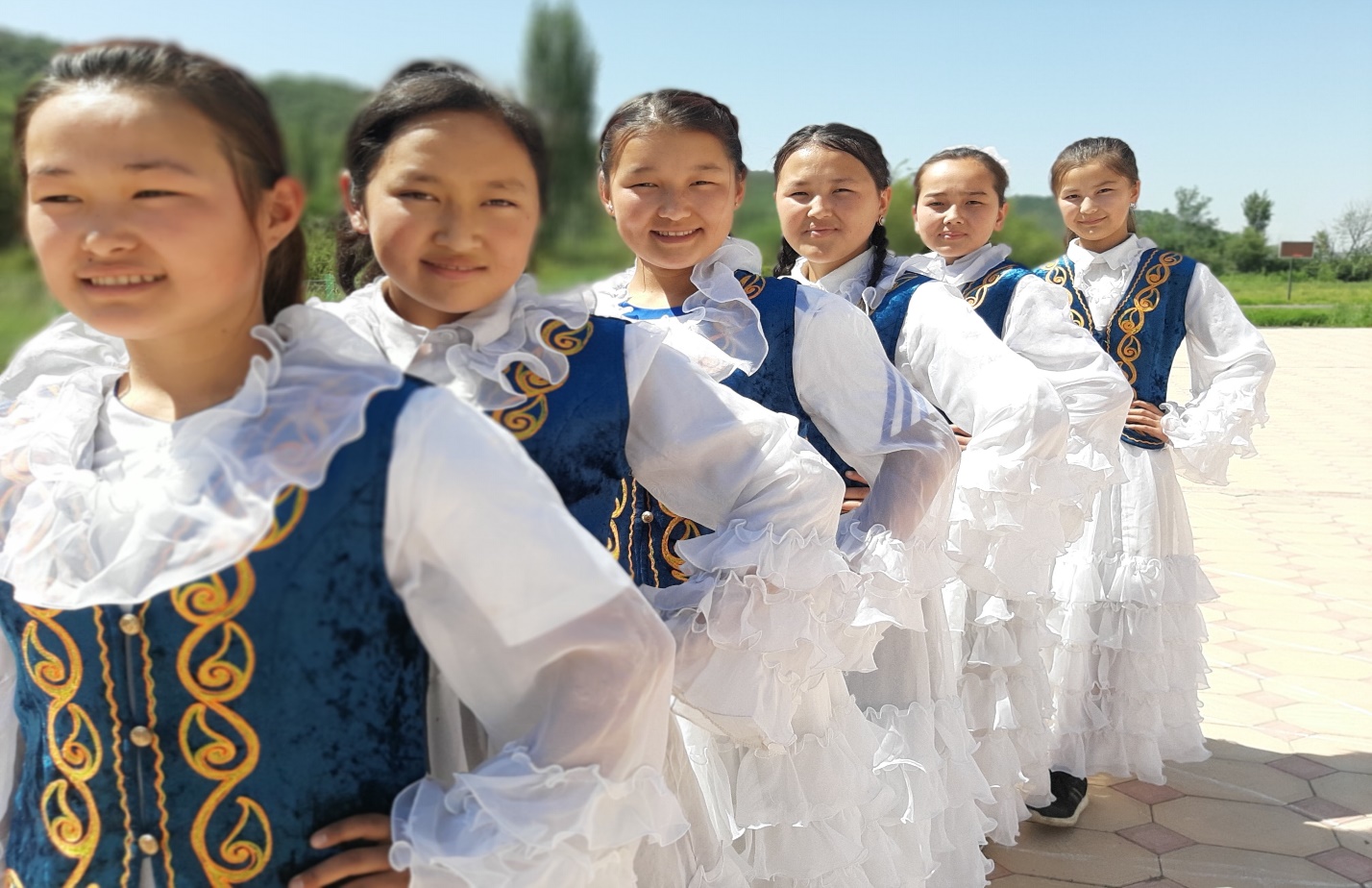 « Манас жаштары» уюму кылмыштуулуктун алдын алуу максатында ата- энелер комитети, ИДН кызматкерлери менен жыйында.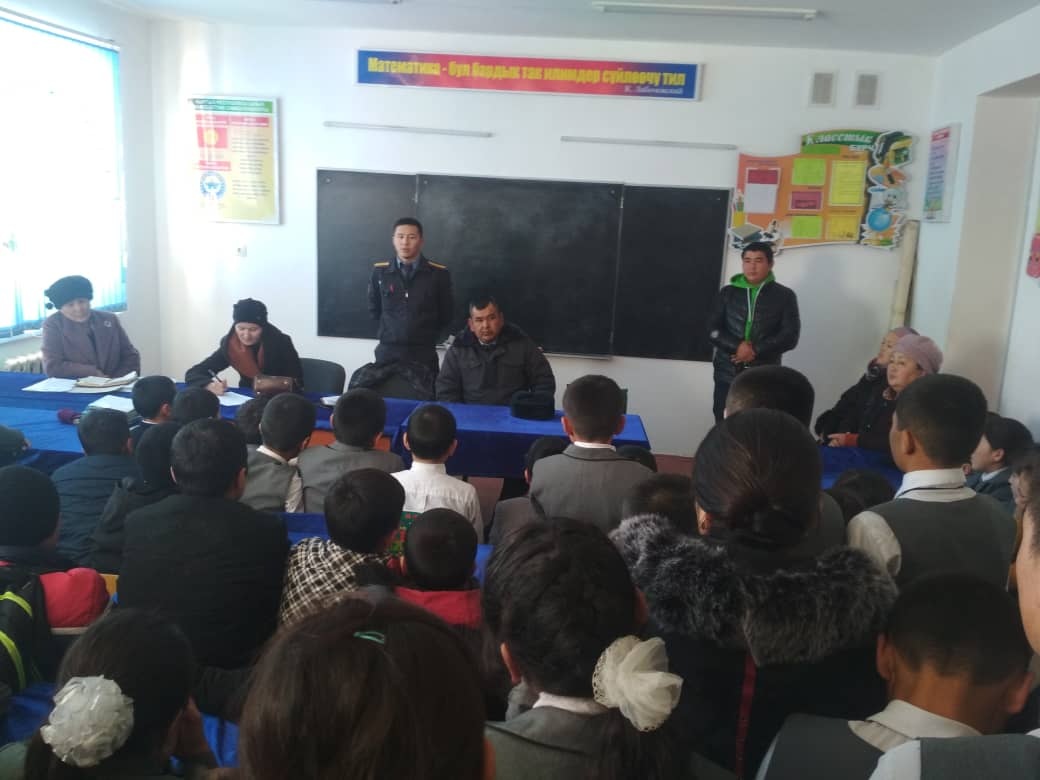 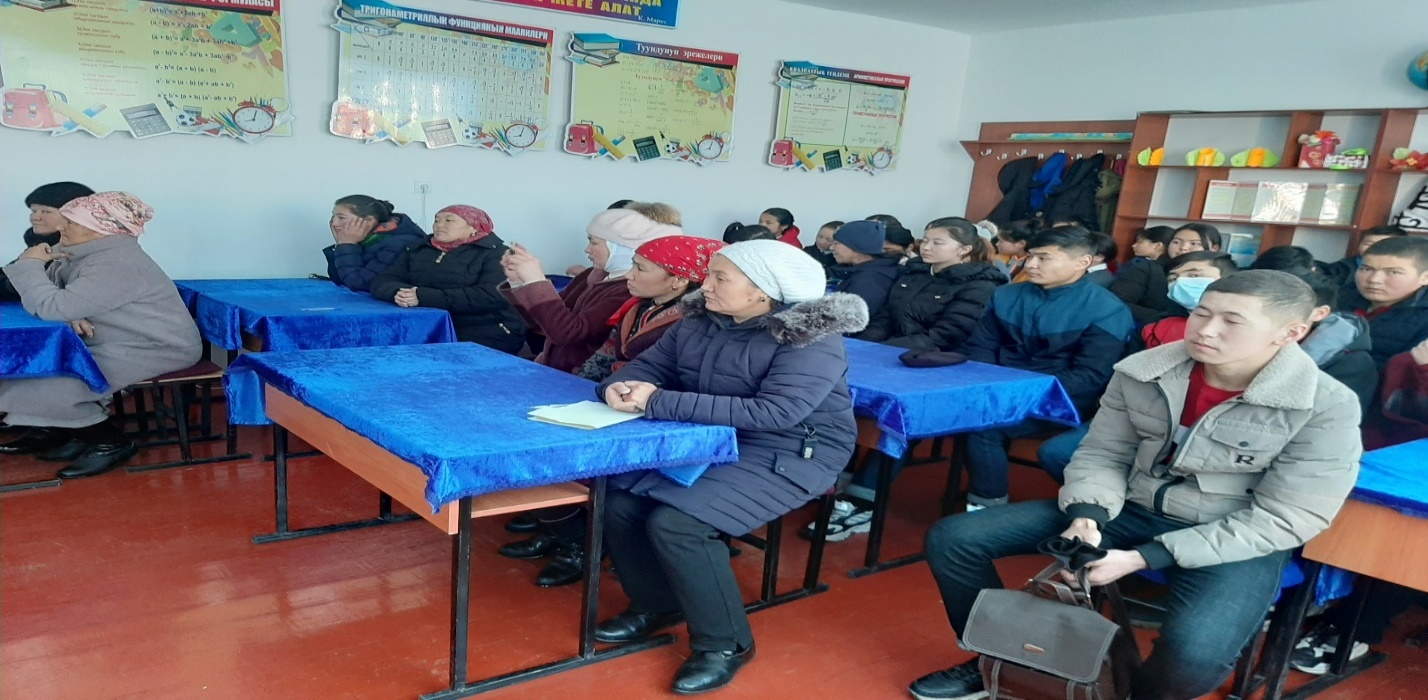           «Кыймыл- ден  соолукту чыёалтат»« Манас жаштары» уюму спорттук мелдештерде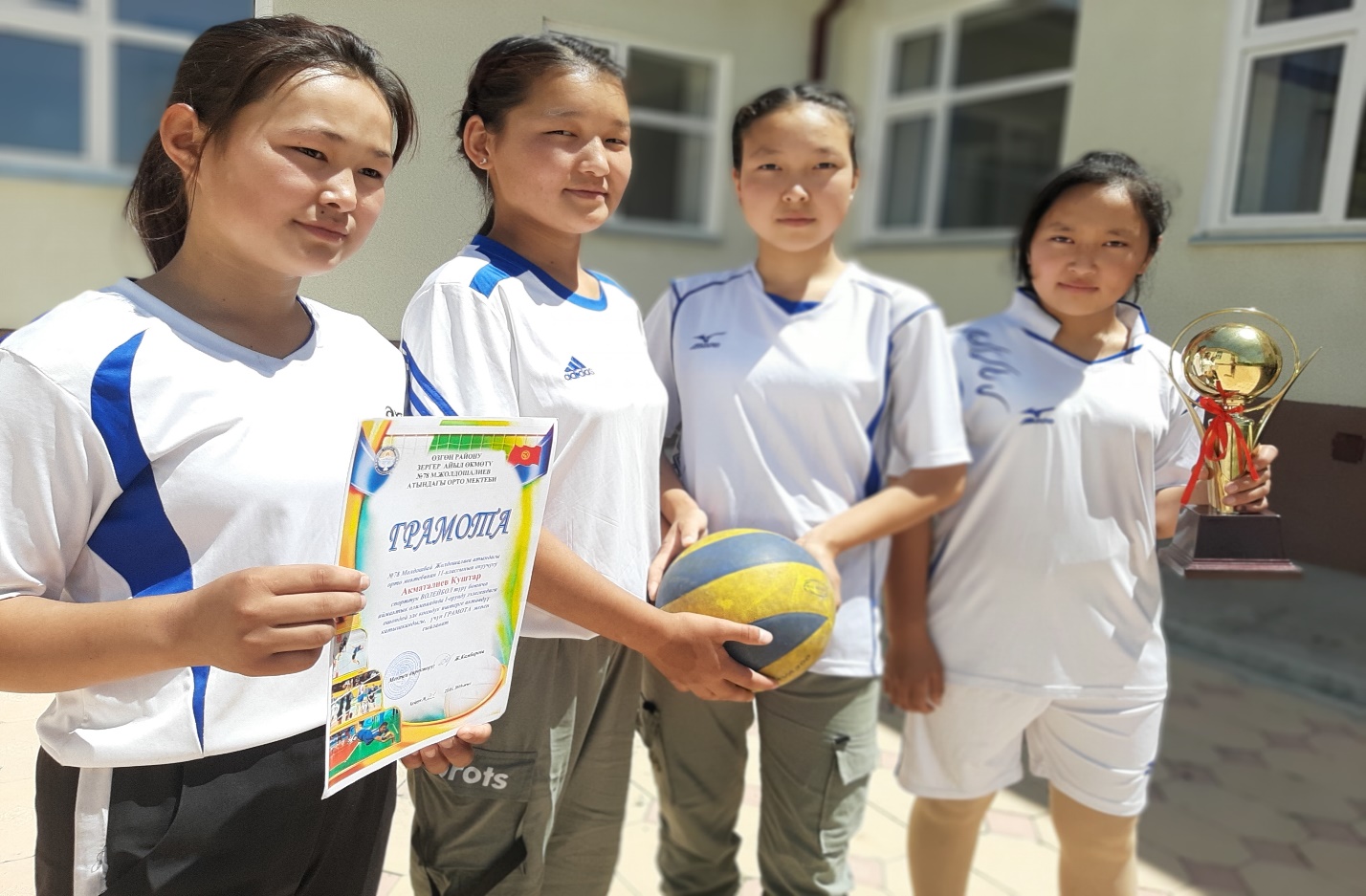 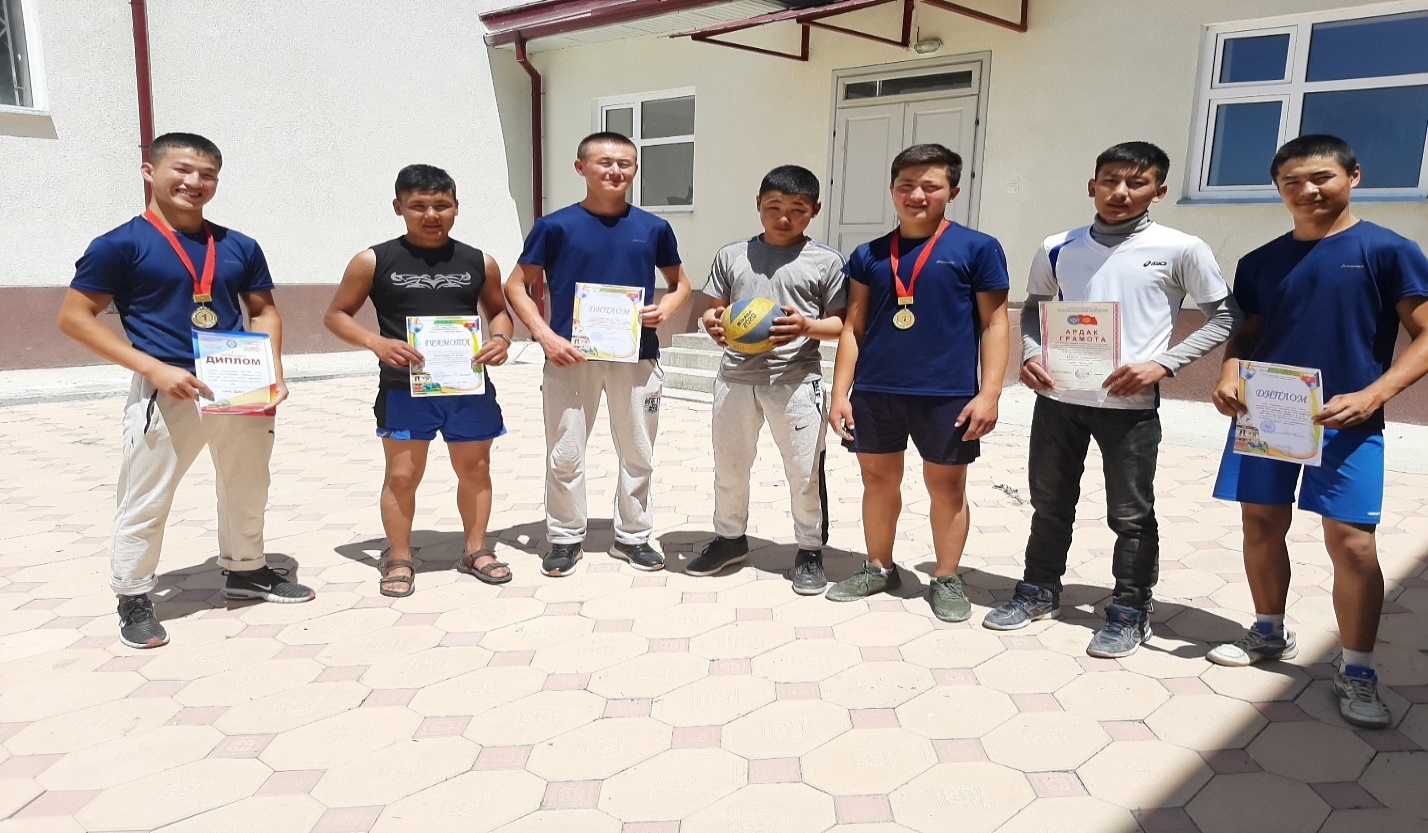  « Билимд\\ урпак- жаркын келечек» «Манас жаштары» уюму ачык сабактарда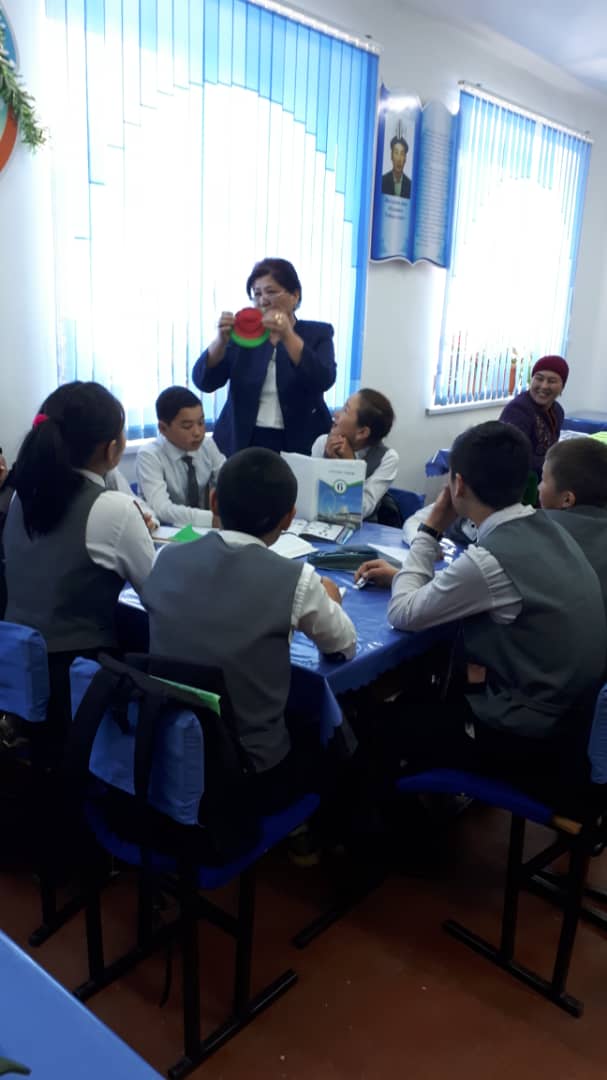 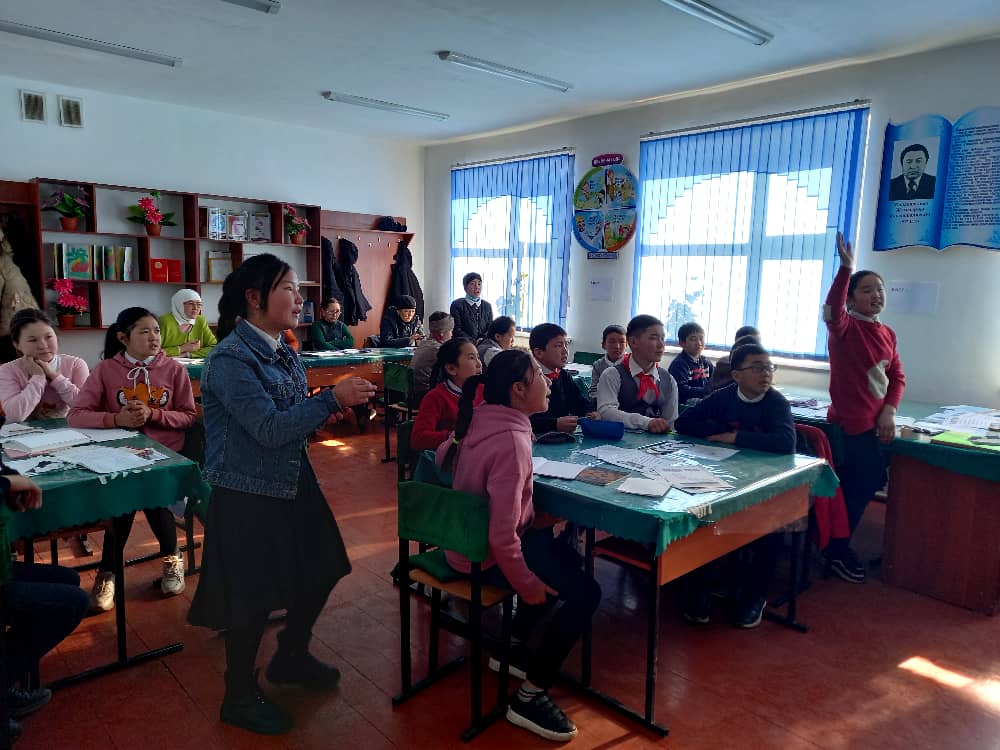 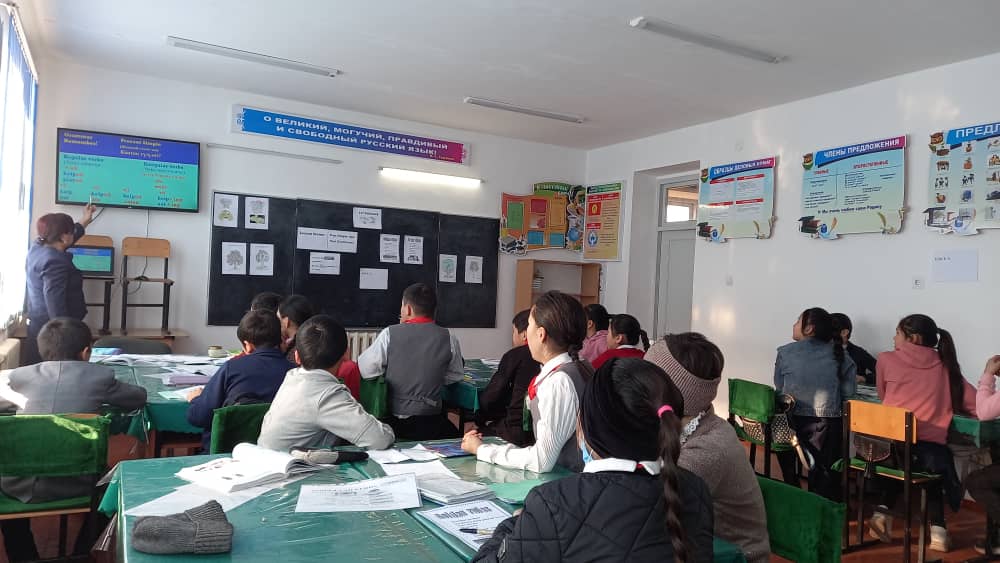 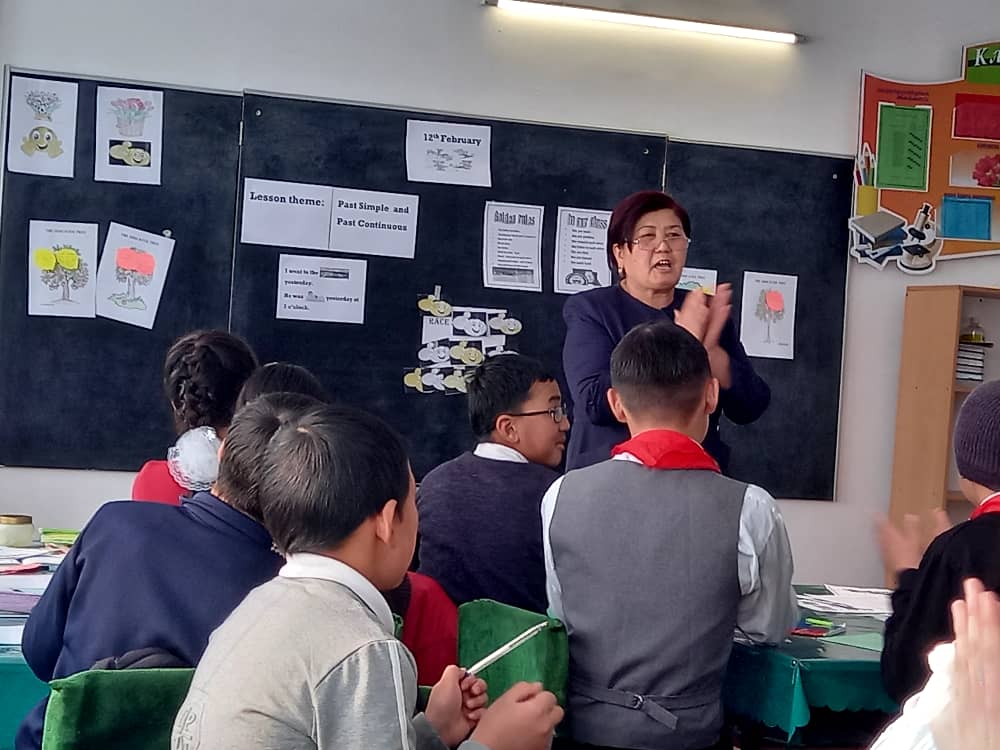                «Манас жаштары» уюму коомдук жумушта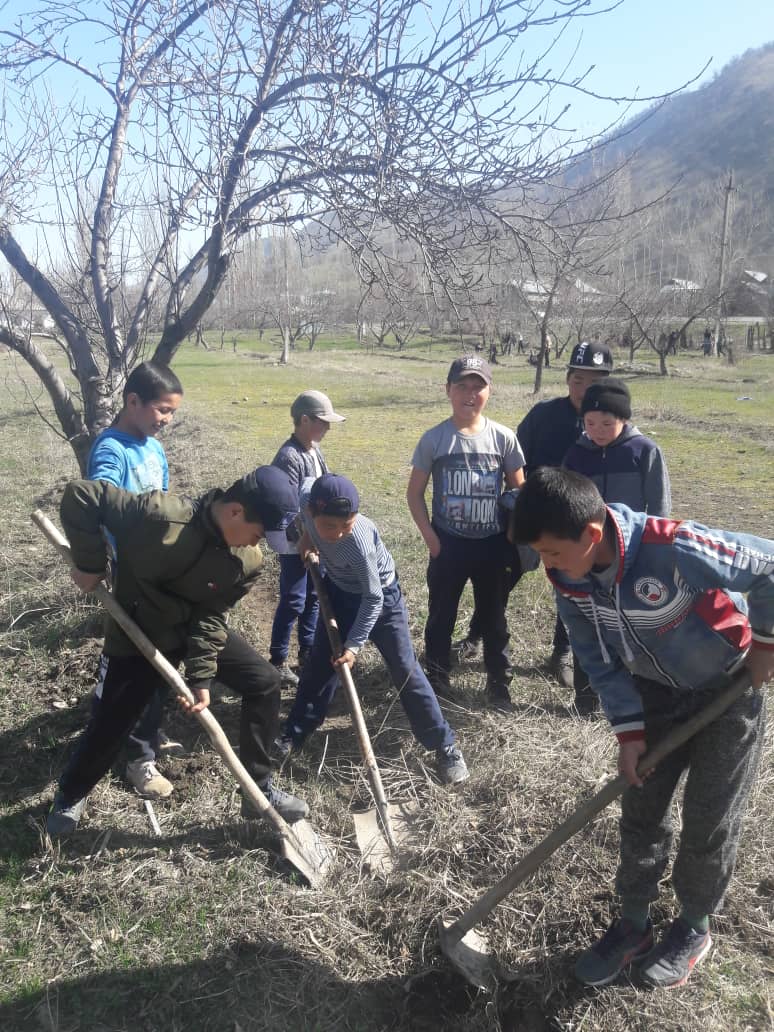 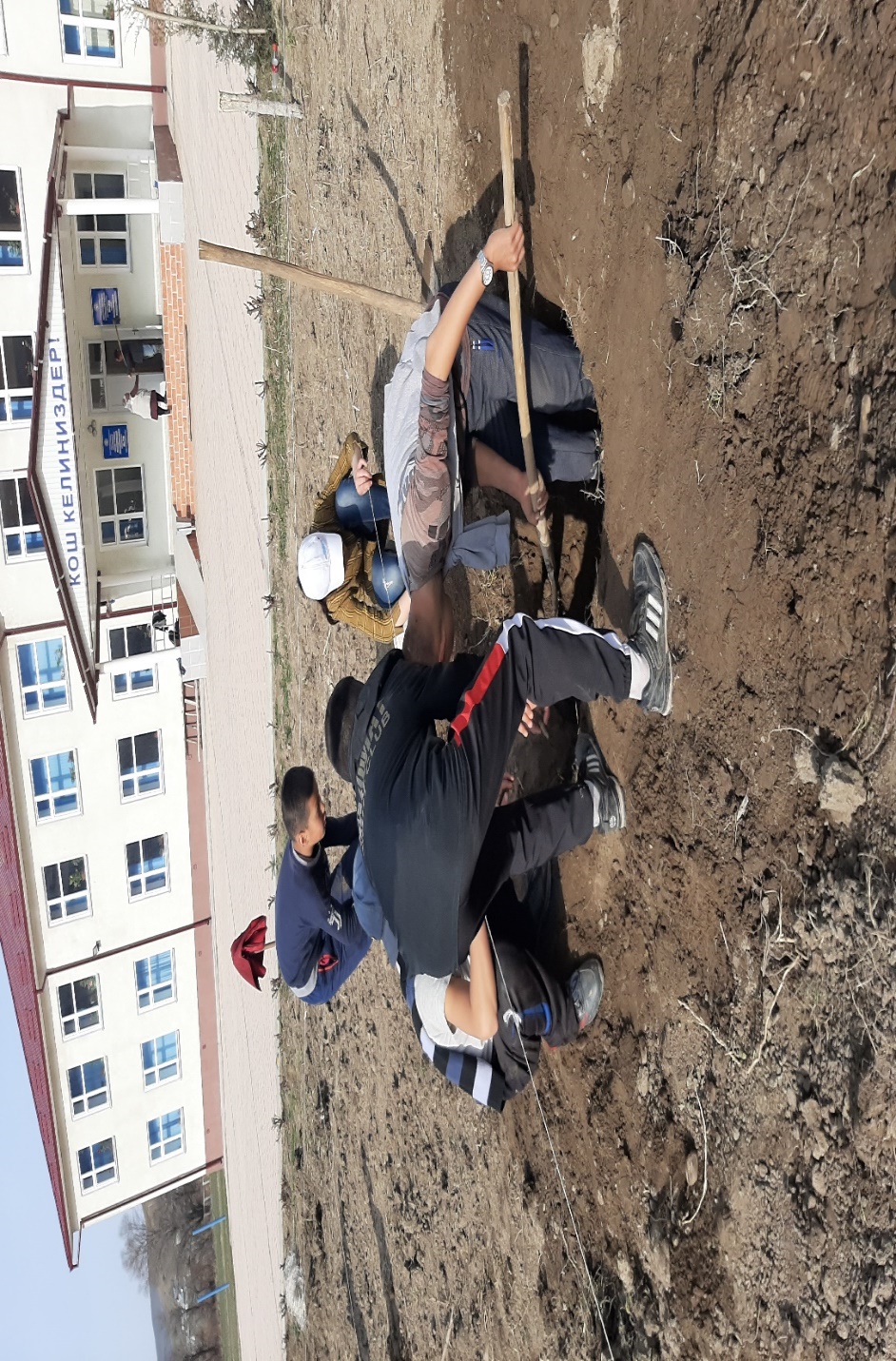 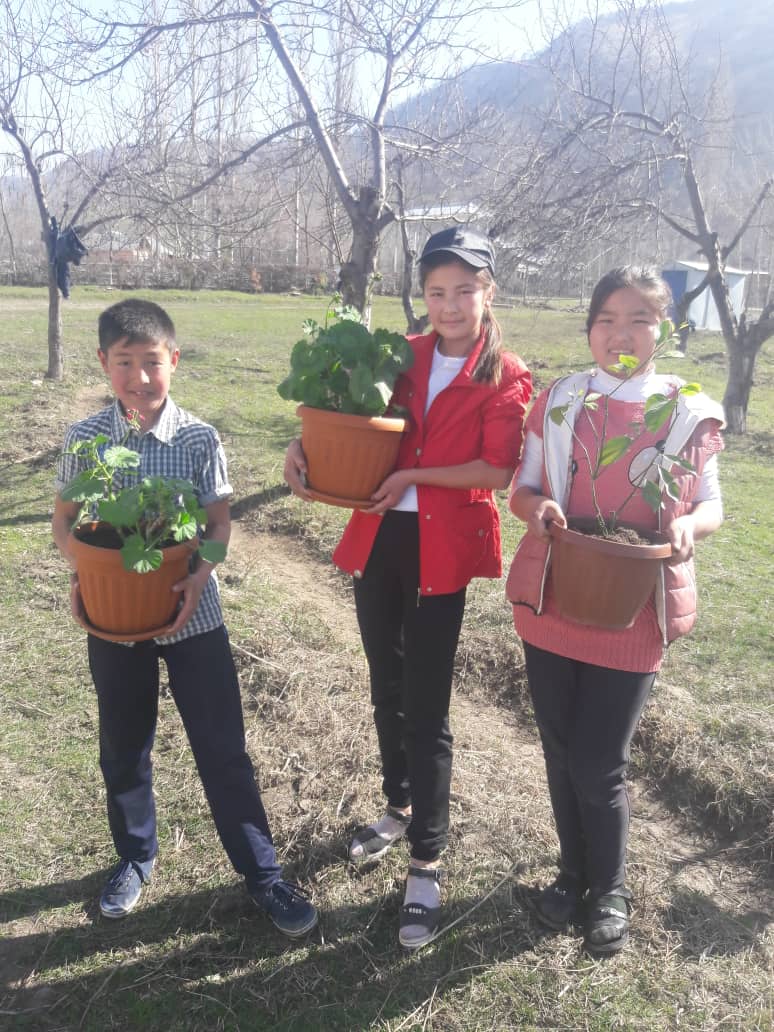 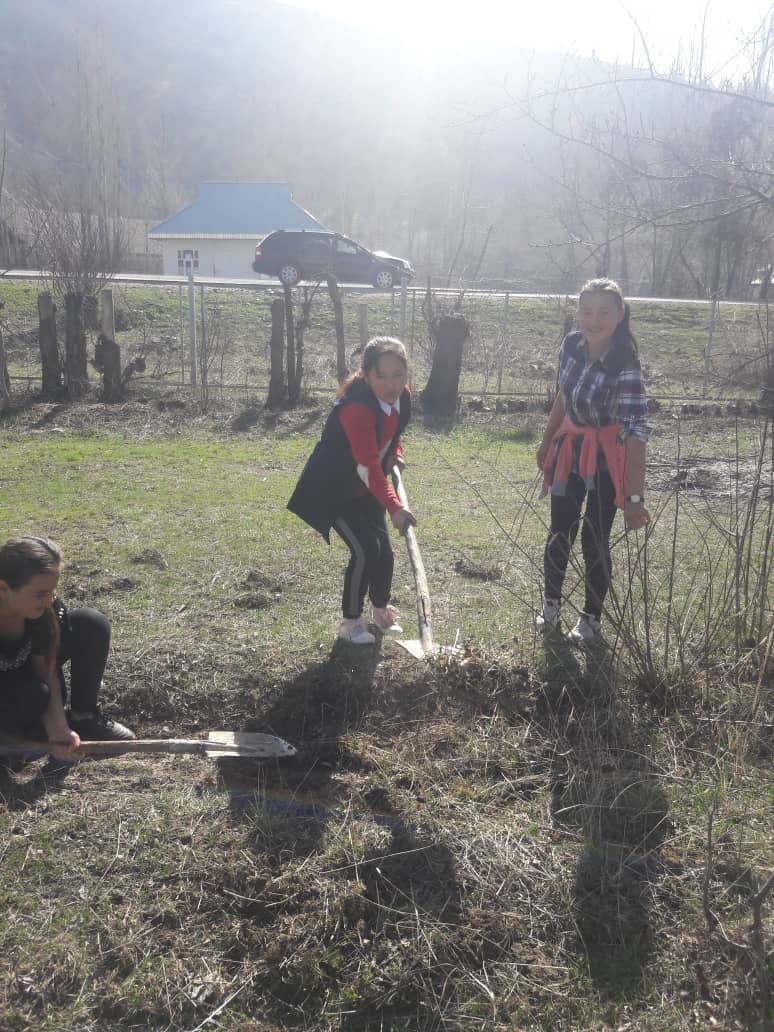       «Манас жаштары» уюмунун кол эмгектери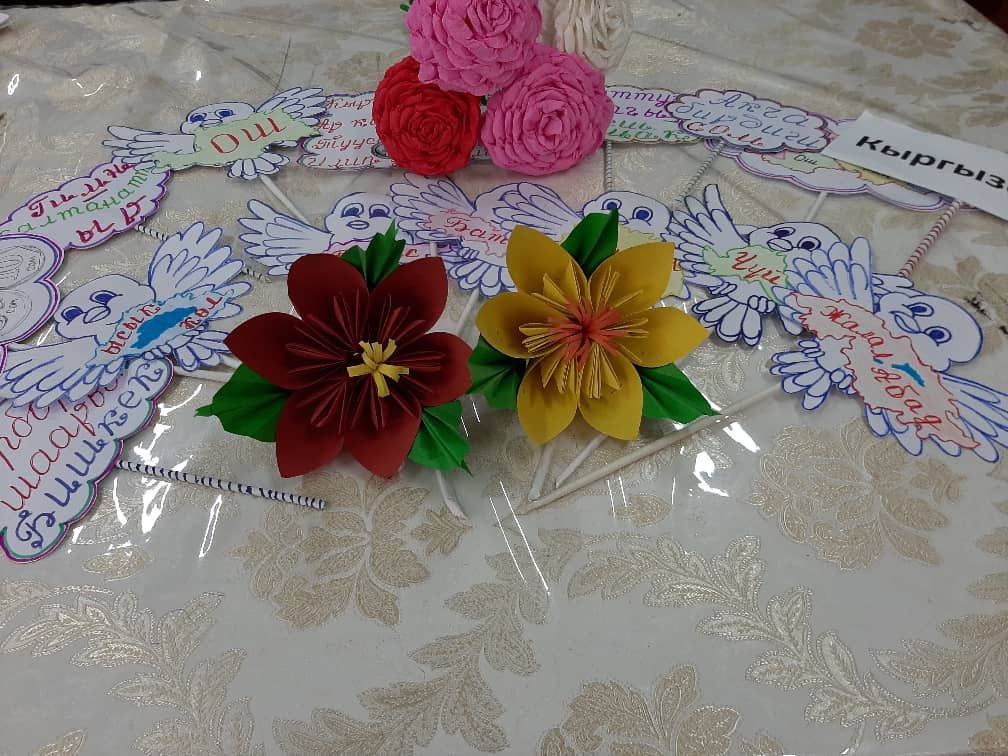 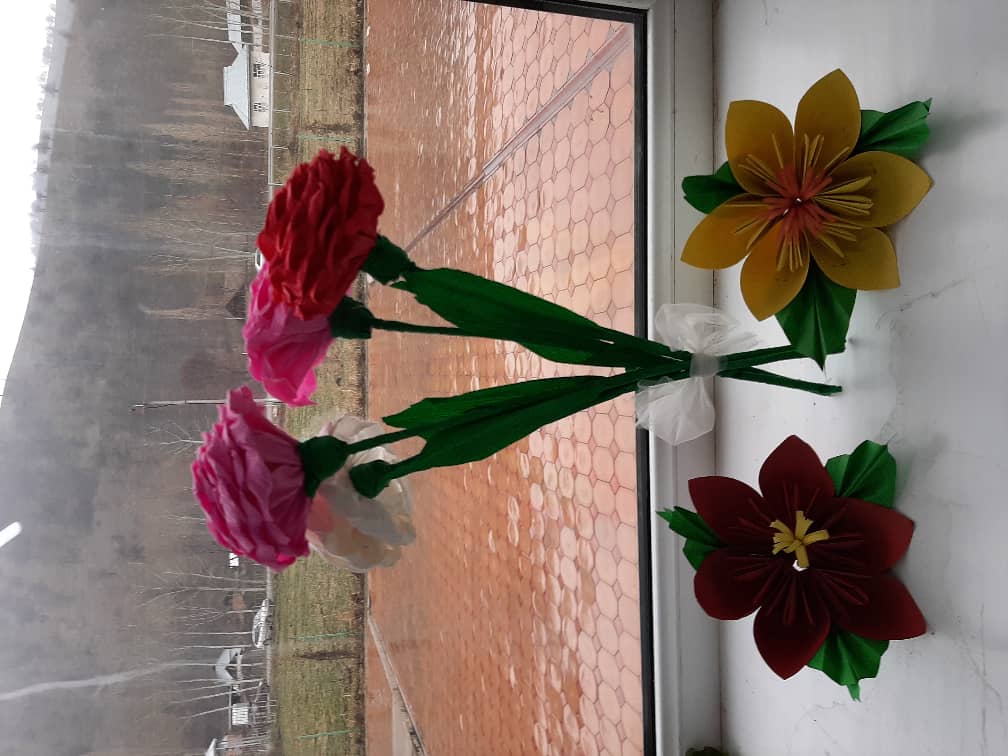 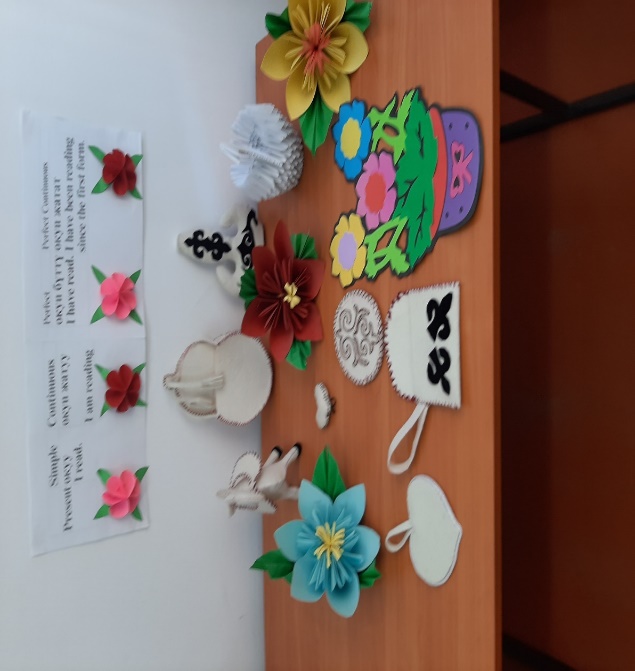 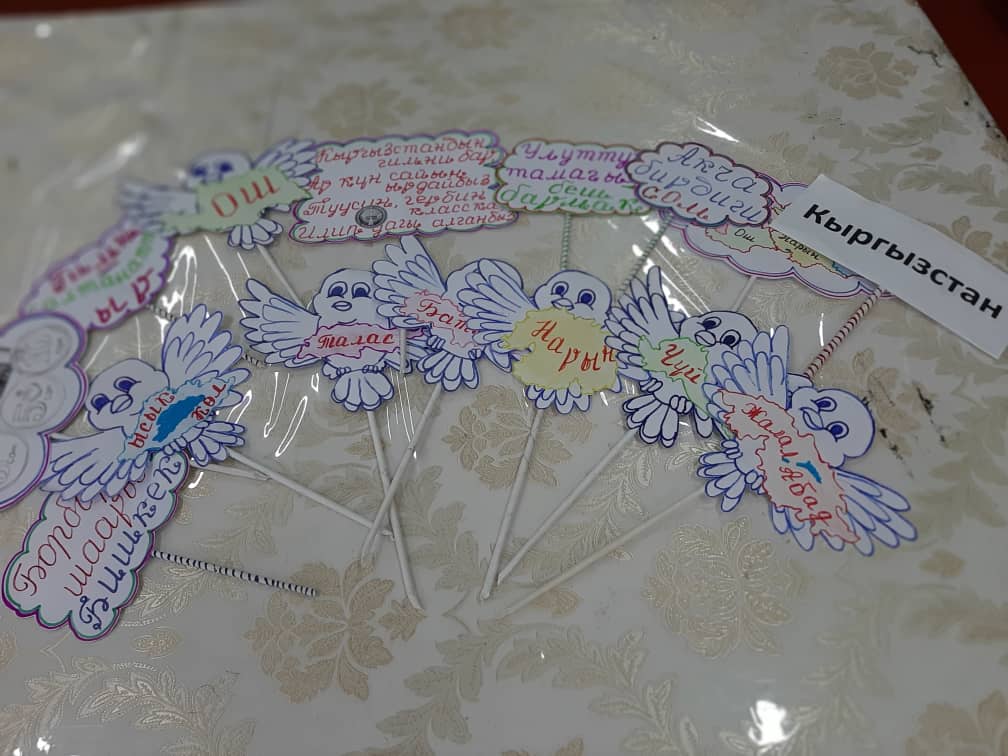 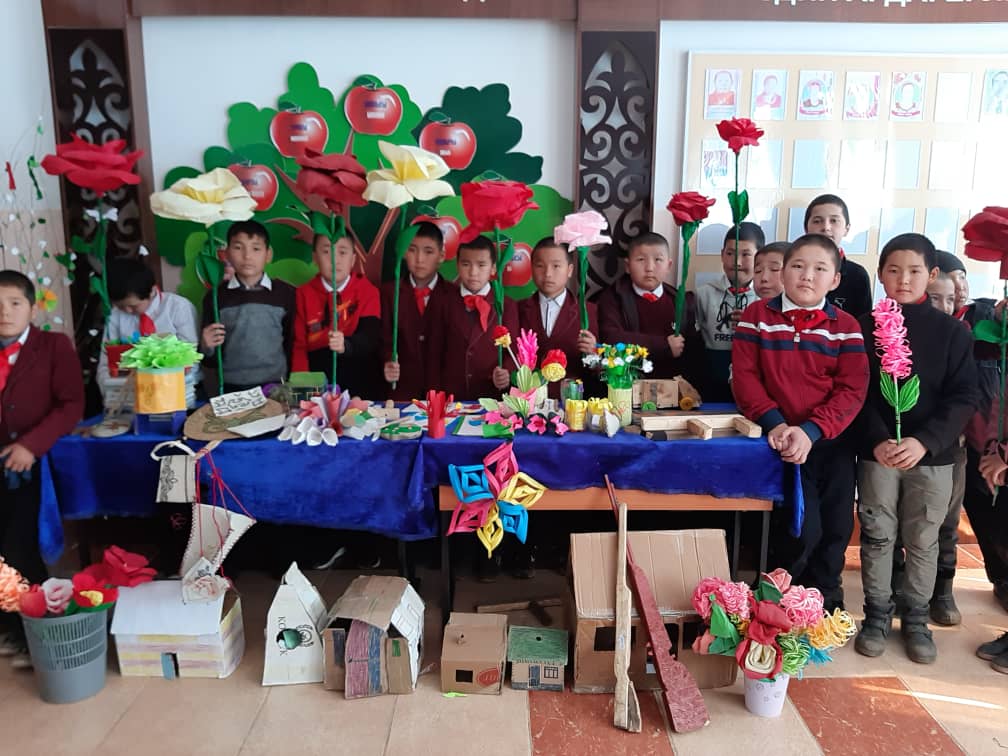 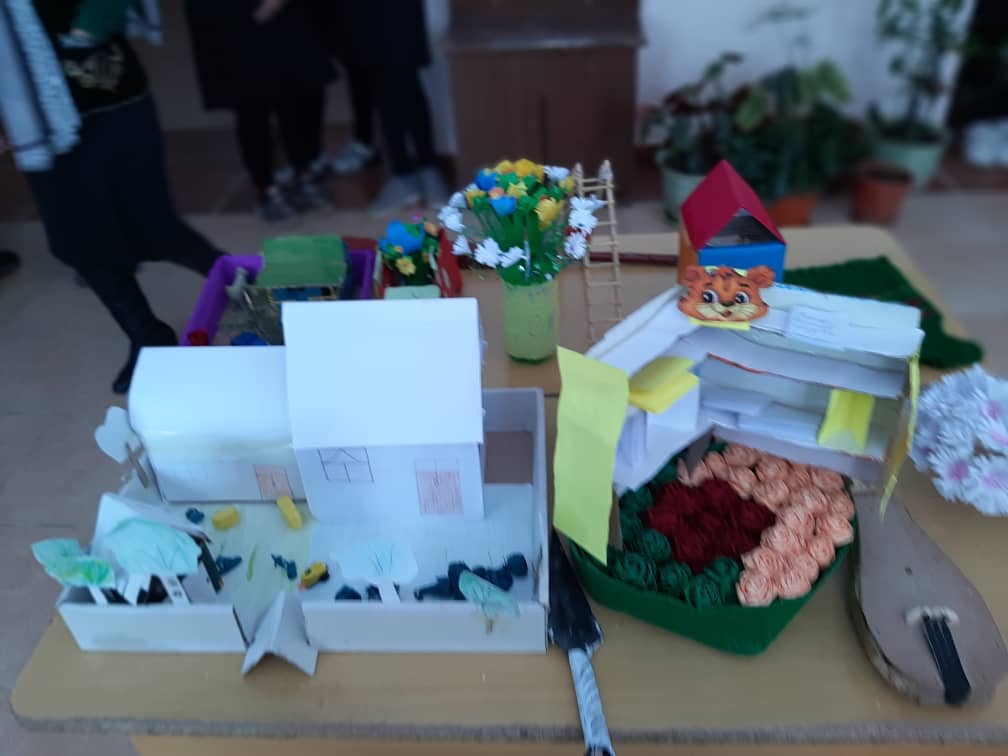 «Манас жаштары» уюмунун « Жемиш багы» долбору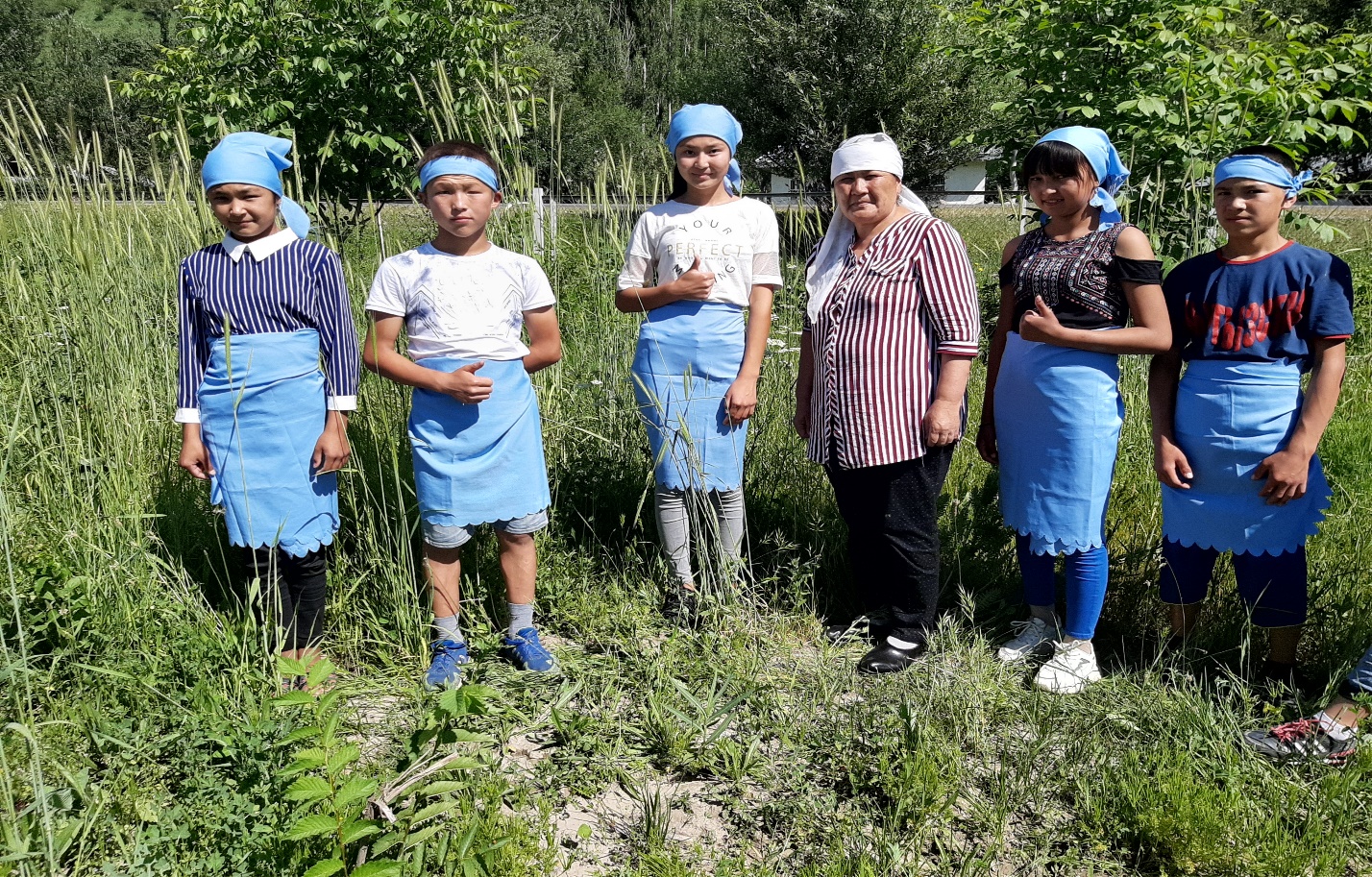 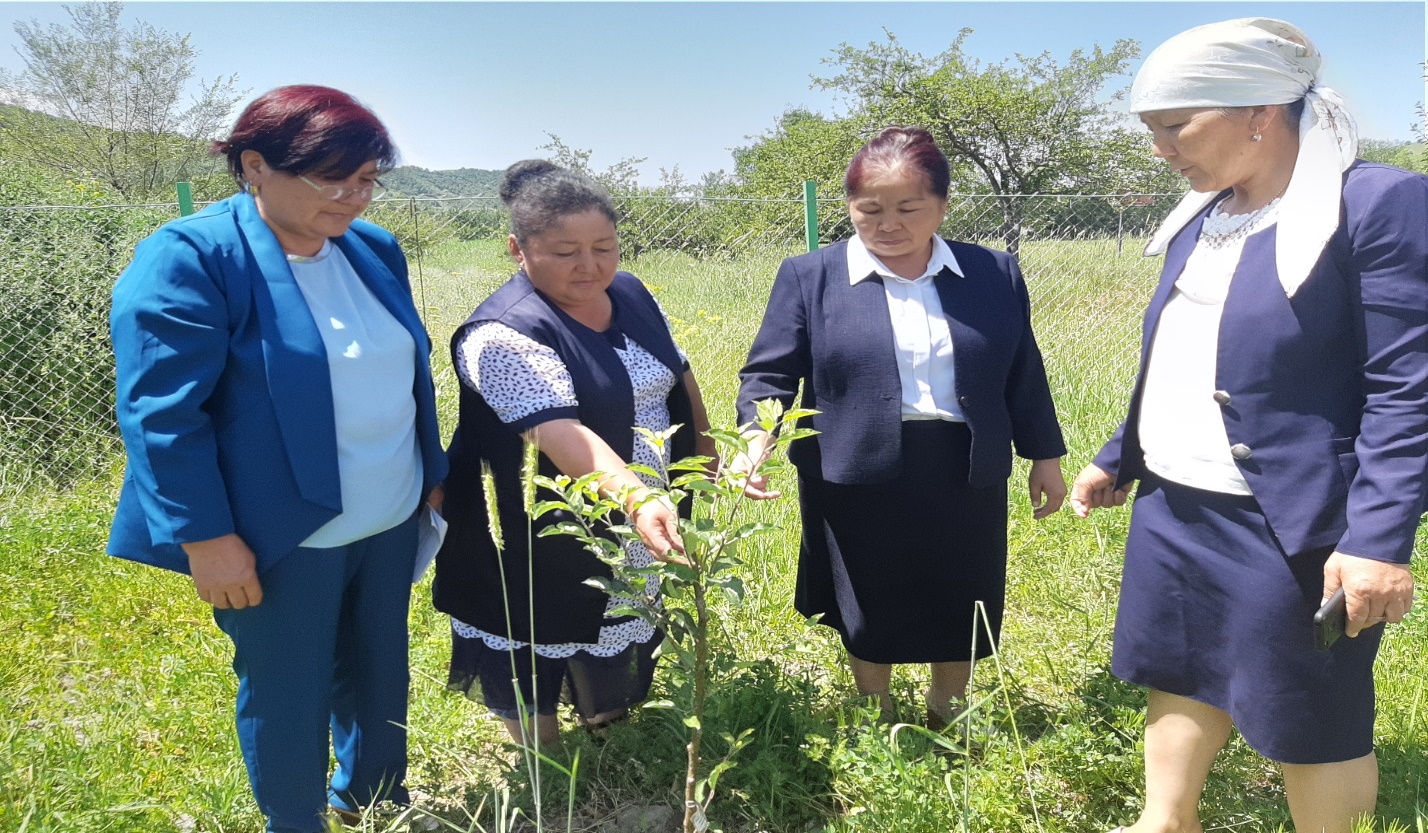    15- май- «Манас жаштары» уюмунун т\з\лгън к\н\нъ карата жыйын.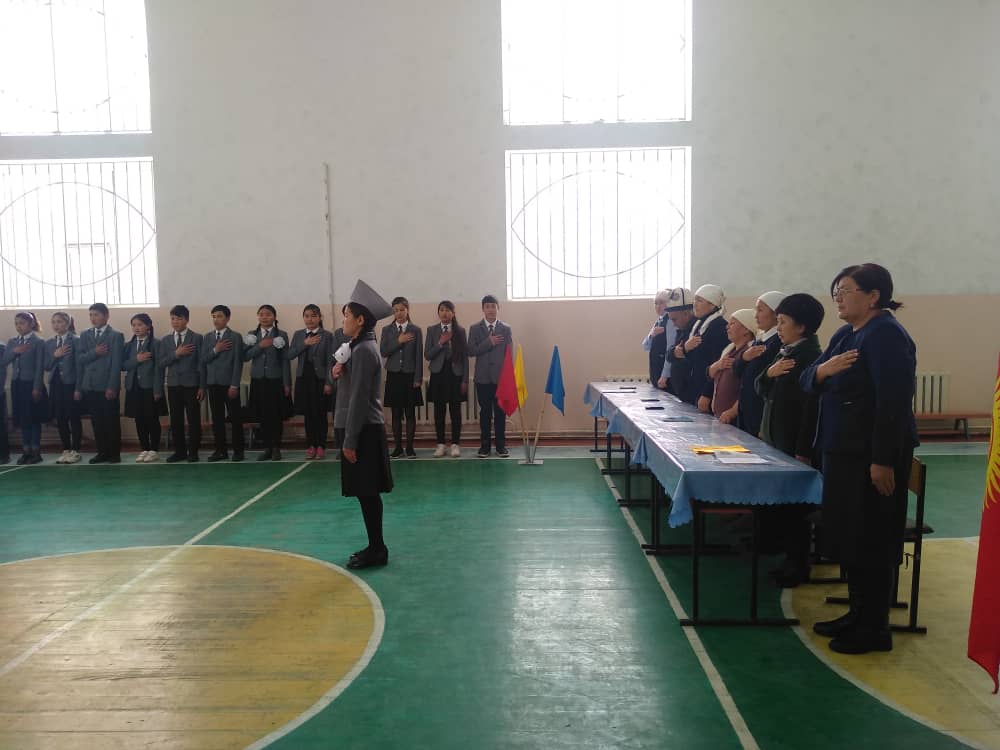 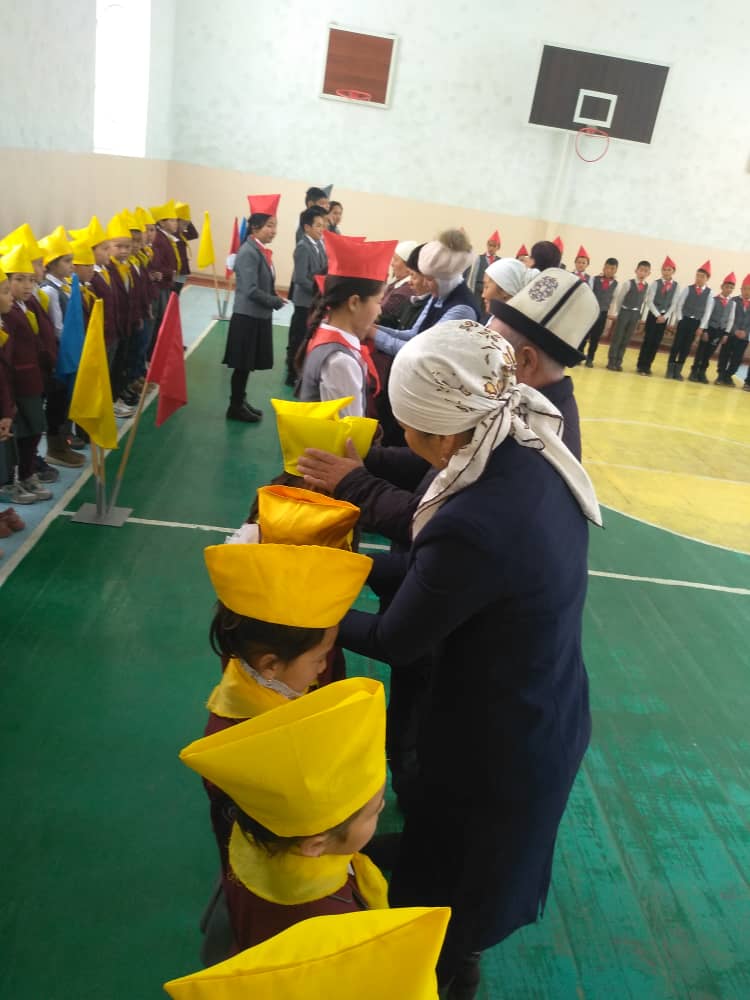 Менин эрким жолдоштукка бек десем,Начар  элем,сезбес элем, билбесем.Ичим жаман, туз куйгандай ачышат,Бирге ж\ргън курбуларды эстесем.« Акыркы коёгуроо» аземи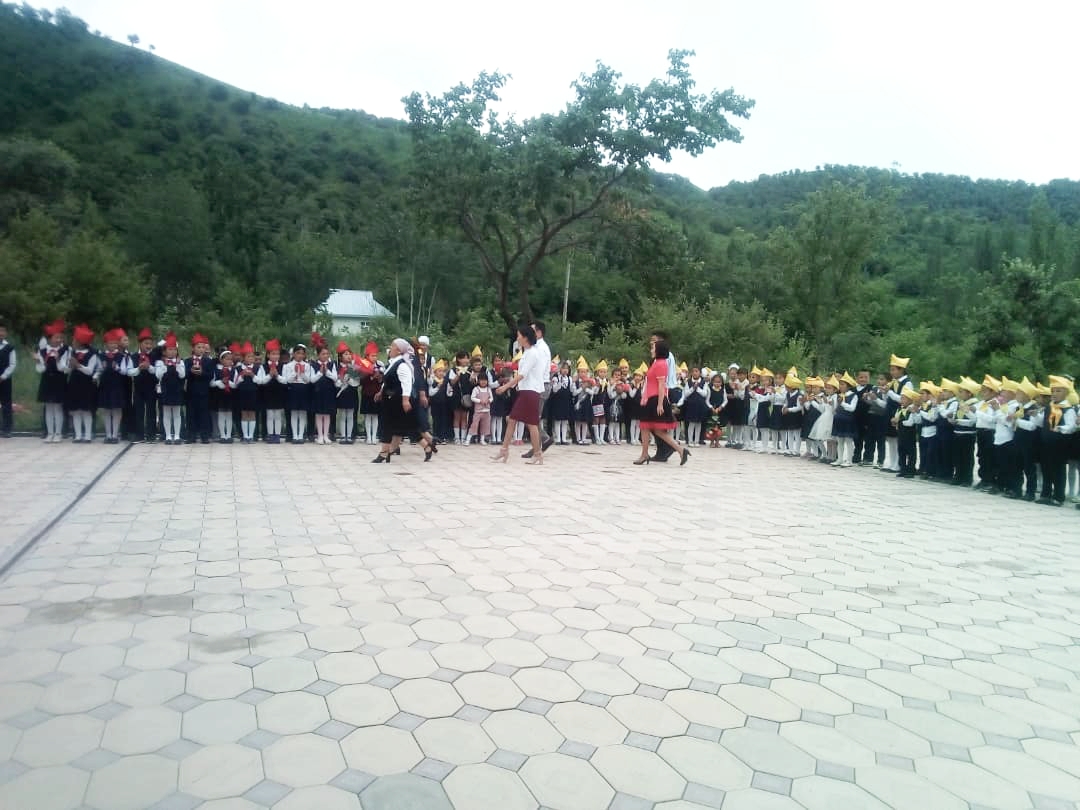 1- июнь « Балдарды коргоо к\н\» « Балдар – биздин келечегибиз!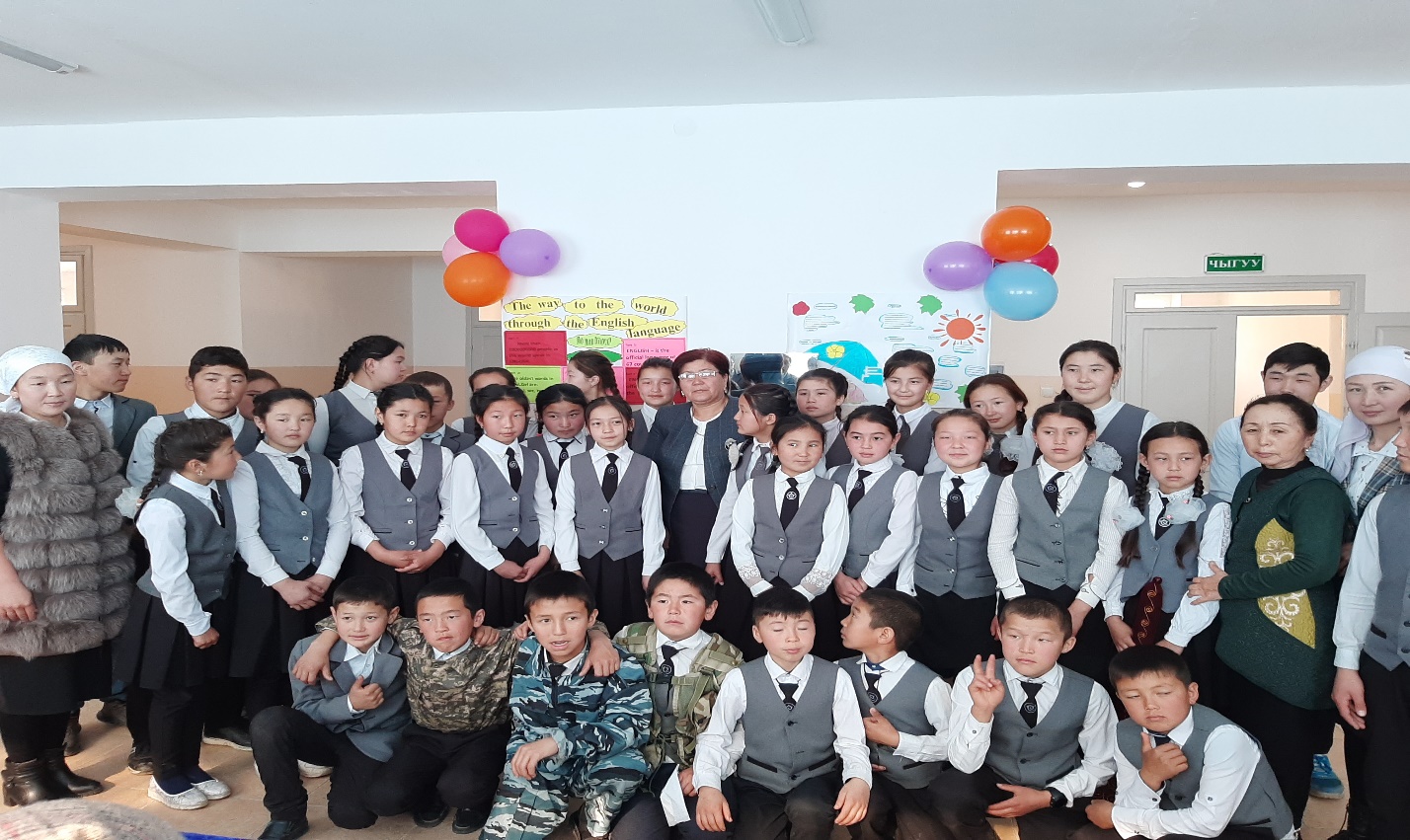 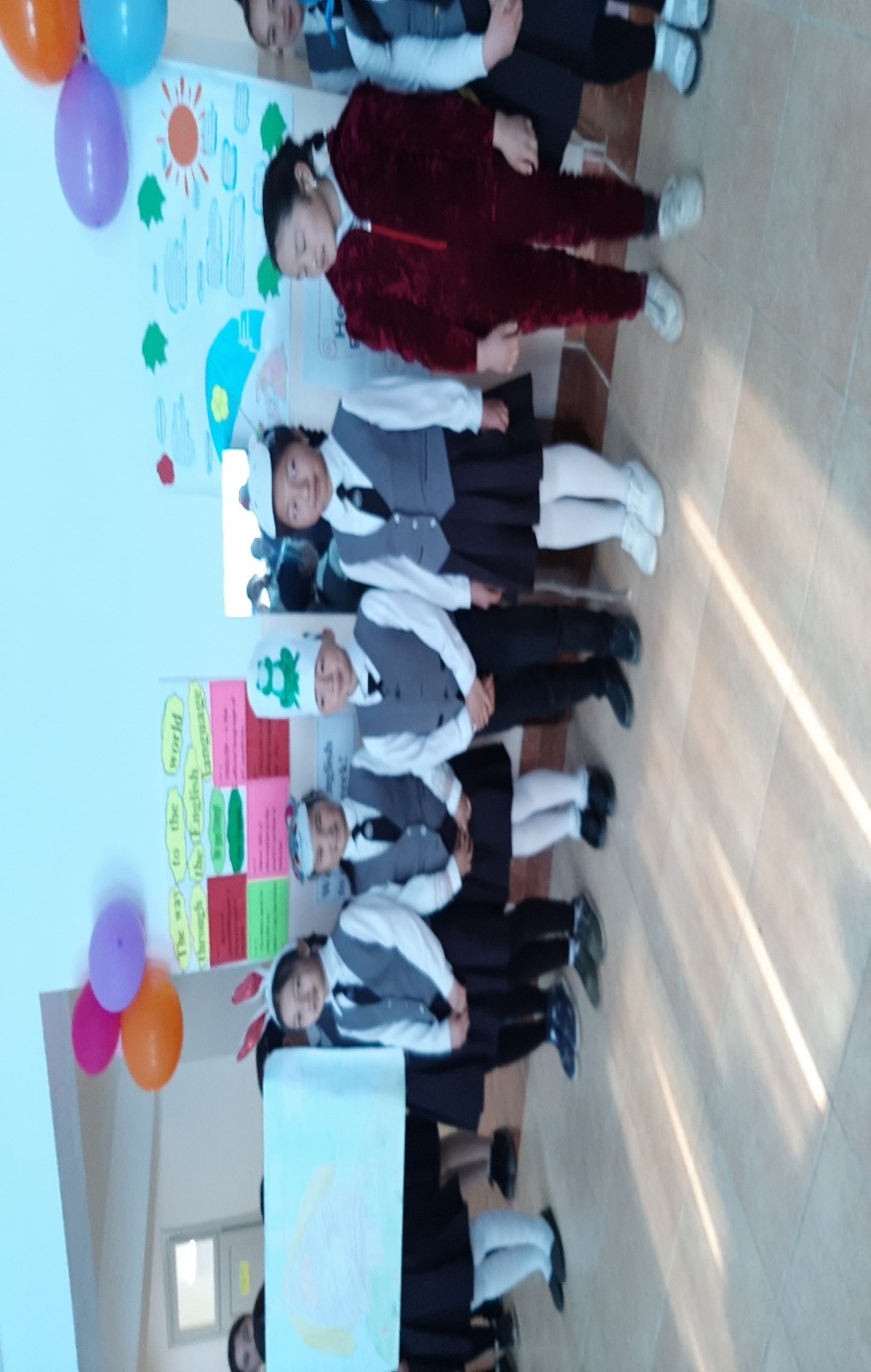 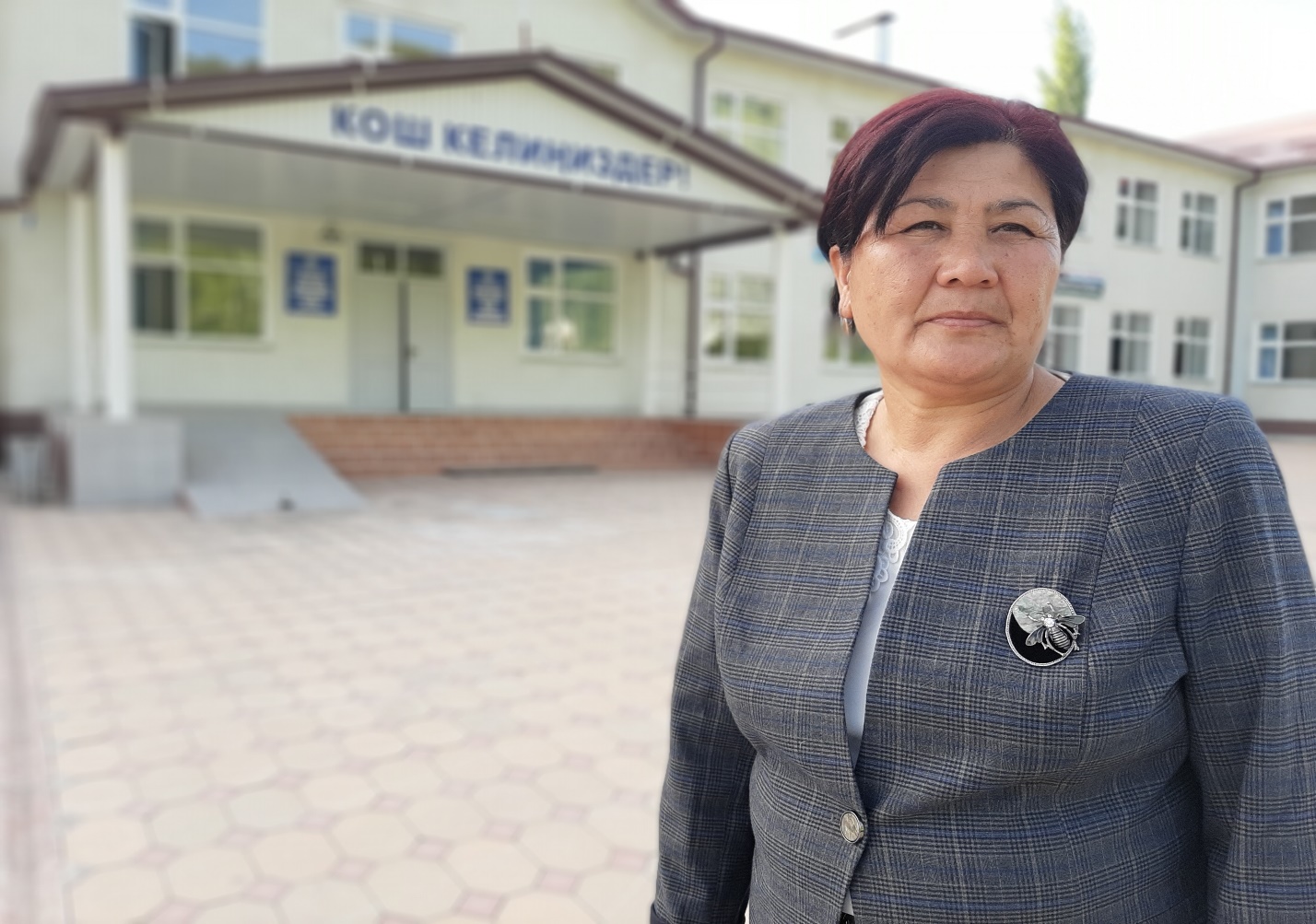 Альбомду даярдаган:             № 78 М.Жолдошалиев атындагы                                                     орто мектебинин тарбиялык иштер                                                     уюштуруучусу О. МырзабековаКъё\л бургандарыёыздарга чоё рахмат!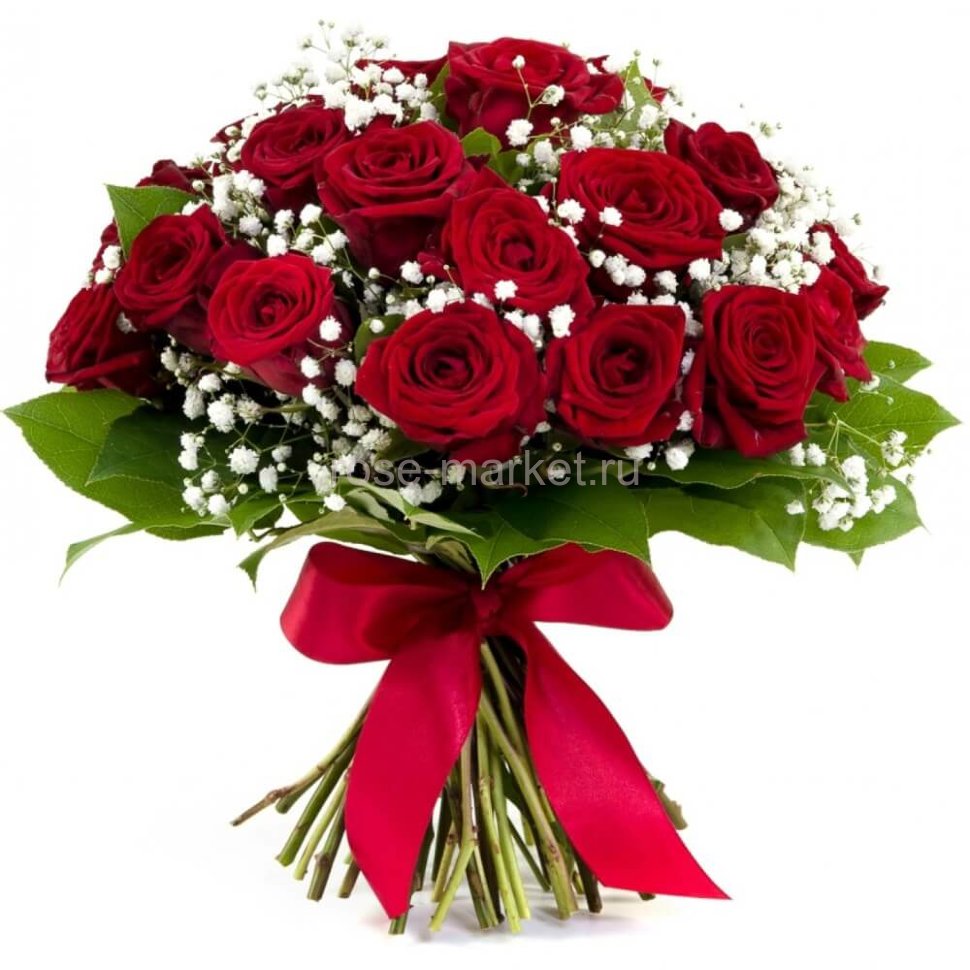 